西华大学文件西华学字﹝2019﹞57号西华大学关于表彰2018-2019学年第一学期学生先进个人的决定各单位：根据《西华大学学生奖励办法》的有关规定，经学生自行申报，各学院审查，学校审核并公示无异议后，评选出2018-2019学年第一学期“一等奖学金”获得者1202名、“二等奖学金”获得者3088名、“三等奖学金”获得者5220名，“精神文明先进个人”获得者1名。授予“一等奖学金”获得者“校级优秀三好学生”荣誉称号、“二等奖学金”获得者“校级三好学生”荣誉称号、“三等奖学金”获得者“院级三好学生”荣誉称号。希望受表彰的学生谦虚谨慎、戒骄戒躁、再接再厉、开拓创新，在今后的学习和工作中不断取得新的成绩。希望全校同学以先进为榜样，刻苦学习，不断提高自身综合素质和能力，努力把自己培养成为德智体美劳全面发展的中国特色社会主义合格建设者和可靠接班人。附件：西华大学2018-2019学年第一学期学生先进个人名单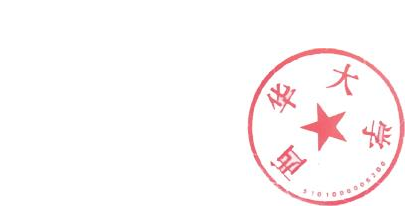 西华大学2019年4月11日附件西华大学2018-2019学年第一学期学生先进个人名单校级优秀三好学生（1202人）校级优秀三好学生（1202人）校级优秀三好学生（1202人）校级优秀三好学生（1202人）校级优秀三好学生（1202人）校级优秀三好学生（1202人）校级优秀三好学生（1202人）校级优秀三好学生（1202人）马克思主义学院（7人）马克思主义学院（7人）马克思主义学院（7人）马克思主义学院（7人）马克思主义学院（7人）马克思主义学院（7人）马克思主义学院（7人）马克思主义学院（7人）成飞闫元霜刘丽虹穆春凤熊程林何琴冉红瑶经济学院（61人）经济学院（61人）经济学院（61人）经济学院（61人）经济学院（61人）经济学院（61人）经济学院（61人）经济学院（61人）周小惠孙若雯宋军颐周钰莹文静王新宇廖晓宇袁静段林凤李佳兴张思玉王凯李林锦黎松朱丹蒲东华苟成灵李金娣王庆蒋春玲冷玉凤王珊珊苏乐王秋艳张玲菊文静柯陈玙如冯一庭周欣裕陈菁菁黄河郑薇李秋瑾林星李芳谢娟刘瑶李红方芳许文晴王雅雪陈洁蒲晓雨刘静彭艳邹茂林杜萌何小龙蒋晓阳胡书凝钟琴张怡王琳钰李晓靓韩佳利李政鑫谭冬蕊张釦张薇黄兰杰刘一峰管理学院（133人）管理学院（133人）管理学院（133人）管理学院（133人）管理学院（133人）管理学院（133人）管理学院（133人）管理学院（133人）余燕林杨昕宁王怡肖梦珍汤鑫榆庹莹莹向芸颉谢洁陈梓妍郭妍伶陈泌檠戴梦泽李思怡张璟渝石丽菁陈奉罗雪鲜婷杨雪梅彭博彭息强徐佳阳郭娟邹芷欣李艾琳张欣雨李昱蓉何奎昌张杨杜航苏丹旎段永欣王雨虹邱雨沈雨萌雷秀月王海林张万盛蒲倩谭希陈宇航刘思敏黄婷鸿刘影影黄丽萍易欢杨姣陈鑫雷业倩胡译丹唐睿张馨瑀任叶容魏春燕刘岩黄敏王凤瑛琦周敏王茜袁敏叶韵任昌莲张颖汪虹羽古昕钰何雪婷李治港高建楠段慧敏陈秋衡李甜甜徐润贤李芸茵马裕婷庞舒华鄢甜甜张玲盛嘉琪周洁黄瑶谢晓梅邱王青廖秋菊骆雨晴向羚端张晨铭熠陈宏江伟潞刘欣雨刘晓岚蹇毅黄秋玥何品先田妮弘曾天羿曾文佳罗心怡黄山芬黄继弘林雪琴王海樱杨鑫艳涂贝贝刘香唐春花韩倩吴倩裴琳琳和君泓范启扬夏文婷万佳怡景可嘉余敬丹林雅兰蒲漪余新宇林彩霞邱梦陈阳刘霞杨丹黄雅丽文悦敬晓倩廖健秀张华何聪文法然黄文星张严予马一力陈艺玮人文学院（39人）人文学院（39人）人文学院（39人）人文学院（39人）人文学院（39人）人文学院（39人）人文学院（39人）人文学院（39人）李悦奕王东琳姚兰邱莹陈杨吕欣宜余琰刘逸凡陈露黎娟杨萍罗婧瑜徐孝菊张梦雨陈彦诺唐莹张煜肖红利邵先奎李茂浩范信兴罗宇佼彭南燕苏茵罗雨范旋韩丽阎朝菊曹文学谢雨培李雪莉田镕蒲俊秀王缘瑶廖珑玲谢星曾吕琼刘勇罗莎外国语学院（33人）外国语学院（33人）外国语学院（33人）外国语学院（33人）外国语学院（33人）外国语学院（33人）外国语学院（33人）外国语学院（33人）方玉朱尉溶杨露邹佩琳彭蕾向艾媛杨茜樊慧敏张悦黄铃王俊梅张煜薇刘汇椿罗若菲蒋琴熊凌崧李沛璇卢琳珊王芸戚献钟玲陈丹张志玲何梓锴蒲景怡代素芳王红芬何启迪王艳阳李含韵顾沛洋梁朱丽朱婷婷美术与设计学院（52人）美术与设计学院（52人）美术与设计学院（52人）美术与设计学院（52人）美术与设计学院（52人）美术与设计学院（52人）美术与设计学院（52人）美术与设计学院（52人）吴雨倩李思静范雯沁袁怀宇李佳王晖李婷吕佳欣谢运如肖宇石志坡雷志银胡家银付瑞邢旺强乔聪聪王骞骞刘浩浩张乐天杜豪李秋敏邓明红邱丽蓉罗旭杜权友刘雪张天闫俊丞周梨秦子涵周洁史志远李薇张斯维熊昊琳欧继江廖碧霞王靖越李芷婳祎张瑜玲牛新琪杨丹珣周丽陈茜代宇陈怡冰任天宇韩相唐雨婷熊志强陈洋龚玥音乐与舞蹈学院（17人）音乐与舞蹈学院（17人）音乐与舞蹈学院（17人）音乐与舞蹈学院（17人）音乐与舞蹈学院（17人）音乐与舞蹈学院（17人）音乐与舞蹈学院（17人）音乐与舞蹈学院（17人）刘月张超杨麟黄雅珮赵杨力睿赵若荷杨依杜嘉豪李成燕张千雪刘苇陈洋洁陈玖儿熊思琦刘屹罗珣苏莉社会发展学院（9人）社会发展学院（9人）社会发展学院（9人）社会发展学院（9人）社会发展学院（9人）社会发展学院（9人）社会发展学院（9人）社会发展学院（9人）范娇潘雨婷戴昌敏杜怡佳梁佳妮石淳钰张哲妍常青青马喜梅计算机与软件工程学院（62人）计算机与软件工程学院（62人）计算机与软件工程学院（62人）计算机与软件工程学院（62人）计算机与软件工程学院（62人）计算机与软件工程学院（62人）计算机与软件工程学院（62人）计算机与软件工程学院（62人）许芝源夏霜李苏蒙樊章瑜王江湖胡顺兰丁亚茹刘析远肖乾勇范毅徐冯杰王震张博文鄢晓凡汪美佛冯乐刘宇航刘洁王海郦梁越肖容李中秋肖泾军邱泸谊青伟林庆周鑫王婷汪思德周咏昕潘圆康陈娟余函阳雪赵春丽高瑞虎张咏雪严思雨魏坤明曹学琳郭秋婷罗琳华简文涛饶雨唐张琛王慧敏田梦婷韩扬洋付杨雷荃悠熊梦婷赵潇然吴波杨贞张天圣闫乙平王博刘玉龙张漪王佳孙诗佩李昱乂理学院（37人）理学院（37人）理学院（37人）理学院（37人）理学院（37人）理学院（37人）理学院（37人）理学院（37人）敬雪平赵亮蹇君陶会敏王瑶孙锴帮周艳红夏德秀匡婵佘宜洪宋重瑶彭长江熊辉王琰赵苓颖梁美佳黄于珈王彬彬蒋逸飞景灵鑫李年玲何佳璘刘丝维张煦谢婷刘银山罗悦林俊晨康凤琴程凯凯肖霜姜虹黄梦恩尹瑶宋徉徉宋元伟俞海燕材料科学与工程学院（45人）材料科学与工程学院（45人）材料科学与工程学院（45人）材料科学与工程学院（45人）材料科学与工程学院（45人）材料科学与工程学院（45人）材料科学与工程学院（45人）材料科学与工程学院（45人）孙吉昊陈杰游璐胡斌袁筱蝶汤晟玮严磊张航李友建谭秀磊刘江平段勇卿舰方晓港张浩旻黄敬鉥何黎明杜肖李祥苏琴陈中辰王兴芳李杨秦霸向恒宇谢媛媛白雨松杨鑫张琦徐瑞朱砂王梅蒋学英张浩琴周泰菲李悦夏邵鸳黄娇李佳汶华婉露雍美琪刘薇贾双联代玉鲁婉妤机械工程学院（81人）机械工程学院（81人）机械工程学院（81人）机械工程学院（81人）机械工程学院（81人）机械工程学院（81人）机械工程学院（81人）机械工程学院（81人）赵友玲张鑫宇谭礼虎龚静李伟唐虎雷德杰余方超文盼贺小琼向泽明詹从亮江曼祝涛游丽玲王娅肸陈中央李仁盼张天翼刘自亮张静郑江方潇悦刘江涛游科徐俊杰陈波李明璐尹艺玲王华王骁余丹罗婷婷陈伟罗诚彭陈云孙耀宇何林峰郑超杰唐亚林方煜王菊张世杰苏晨关芯郑雨洁张文露黄远鑫游悠何帅刘斌陈俊陈古璐唐长芳徐荷清艾鑫刘仕海蒋鑫祝玉林薛世钦张敬宇陶孝林段红林许天林黄俊鑫陈紫娟何美刘伟毓陈婷瑜何德誉李雨潭刘忆琳李海波严家富朱志英张浃誉陈加英陈诚龙杰吴浩蒋新程能源与动力工程学院（33人）能源与动力工程学院（33人）能源与动力工程学院（33人）能源与动力工程学院（33人）能源与动力工程学院（33人）能源与动力工程学院（33人）能源与动力工程学院（33人）能源与动力工程学院（33人）石冲何清秀黄玥黄红豪杨希刘强肖英严德广薛洋朱巧云胡佳密黄泽钊许国荣王朕谢筱婷王亚向亮张金华苏莹周娇娇谢美铃薛志成朱玉枝李金夏小桥陈欣周宣任刘丹丹郑茹月陈好但玥王智丽熊联英电气与电子信息学院（82人）电气与电子信息学院（82人）电气与电子信息学院（82人）电气与电子信息学院（82人）电气与电子信息学院（82人）电气与电子信息学院（82人）电气与电子信息学院（82人）电气与电子信息学院（82人）彭成敏葛子琳魏棕凯张陶熊兵陈世倪何晓凤张艺萱勾小凤曾袁蒋未杰李若菁方梓航赖俊吉杨清萍胡新悦唐瑞鄢双何昱飞肖琪邓亚君刘昊张佳佳高艳云杨龙侯林伶张鹏余婷胡柯张若芸曹海彬王澄睿周芷汀李琳肖翔魏仁伟王茂欣周猛杜豪胡雅婷陈伟瞿仁杰王佑民李婷婷鲜玲霞江旭黄若兰刘娟刘小玲梁赵谢京玲王一帆王劲松蒋晓青黄文杰涂阳梁可吴昊肖滟琳罗雪姣邱豪谢蕊林菀艳杨澄刘佳溢陈凤章博文华春风唐娟魏慧敏曾玲黄薪洁吕柏衡何祥桢闵希瑶于汶峰杨帅王婷雯奂炜辰李远洲周林李奇遥土木建筑与环境学院（132人）土木建筑与环境学院（132人）土木建筑与环境学院（132人）土木建筑与环境学院（132人）土木建筑与环境学院（132人）土木建筑与环境学院（132人）土木建筑与环境学院（132人）土木建筑与环境学院（132人）张洋吕智萍丁越卿腊梅曾跃佳张燕彭俊钦吴俊俊胡侣蒋全龙童博任慧凌嘉敏唐一丹陈珏汶赵兴瑶章厚林钟丽萍林霞易京凤张雨婷杜文敏刘羽夏周昭晖白江华王恩科辜露婷赵城何民宇陈明杰金祖毓石秋妹向竹胡绍桂吴群景港刘洁周婷婷刘广川文芳雍锦霞曹钟月唐明洁孔凡康郭梦娜罗江邓来苏淼岳琳琳赵浩杰韩月梁潇方段林伶郑添天谢施杰江西会吴瑞馨牟梦娇黄彩英易金萍谢晓柔冯彬娟马兰李艳王红刘露阳曾晓红李思瑶王章惠雷宇田刘嘉敏郑梓乐曾雪杨雪莲雷婷林万祥李艳林雷宏霞王桂娟罗玉堃雷莉樊星月杨洁徐梁博张明涛罗芳刘丰庆姜志文向美亭吴仕萍徐露妍胡潇月许春敏李文妤吴西林涛蒲玉蓉王易倩王誉茹奉明明杨雪陈晓溪吴倩赵必婷郭志浩张洪李汶波王冬昊吴云苘岳子力成力潘羽晴滕雨欣杨宗杰奉伟周翠任文祎何平田一樊陈浩董潇语毛虹翼袁秋红杨思儀季美伶罗诗渺熊彬竹陈璐唐婉凌田琳路胡潇月罗上清汽车与交通学院（72人）汽车与交通学院（72人）汽车与交通学院（72人）汽车与交通学院（72人）汽车与交通学院（72人）汽车与交通学院（72人）汽车与交通学院（72人）汽车与交通学院（72人）金克磊廖静倩凌秋霞李芹锐李燕邹常丰赵志毫童云雪罗淩珊夏晓艳林嘉恒李智文赵君秀石榕仲海平向蕾苟冬梅何琴罗冰冰龚娇夏娜李紫婷李海梅黄丹黄悦邹亚君甯鹏程吴佳欣廖礼洲何泓兵黄一伦宋帅蒋虞李雨芹黄学江杨雯颖陈晨王杨窦成龙龙南充龙晨羲郑艺肖嘉怡侯宇扈红君黄怡玲刘畅何艳骄吴昕煜唐云王钞曹雯馨杜慧芸李邱范咏玲杨超梁欣然陈多多鲜文婧王茜江翠宁钟佳露刘峻华倪兴泷马骏博王俊豪王佳涵程都毛婷婷何嘉欣杨东彭镜缘食品与生物工程学院（50人）食品与生物工程学院（50人）食品与生物工程学院（50人）食品与生物工程学院（50人）食品与生物工程学院（50人）食品与生物工程学院（50人）食品与生物工程学院（50人）食品与生物工程学院（50人）刘婷温丽刘娟黄凤陈柯锦李俊朱鹏张锐孙加星唐晓春胡家艺游欢杨舒郁杨浩张雨陈强孙黛茜潘廉栋王杰李荣何柳黄莉冯凡珊李琳钱俊竹胡新楠邓佳曦王法席隐李巧巧李玉芳吴艾玲陈艳丽汤成兰何巧艳刘兴平马欢敖婷张迪陈阴竹双俊沂刘佳琳雷宇夏佳欣江晓熊霜雨郭娟宇魏瑕胡雨潇潘紫英体育学院（19人）体育学院（19人）体育学院（19人）体育学院（19人）体育学院（19人）体育学院（19人）体育学院（19人）体育学院（19人）杨秀容林崇清梁慧冯敬彭英米娟郑仁敏贺小丽李曦汪镘婷庞泽泉尹铃丹洪梅钟萧萧周正萍罗江顾婷朱静洪刘胜楠知识产权学院、法学院（21人）知识产权学院、法学院（21人）知识产权学院、法学院（21人）知识产权学院、法学院（21人）知识产权学院、法学院（21人）知识产权学院、法学院（21人）知识产权学院、法学院（21人）知识产权学院、法学院（21人）刘安豪陈柯宇卢俞诺刘承说曹雪梅刘光奇韩佳衡张一帆张晓云张梦婷黄路魏明媛钟离春唐小漫伍昱柯李涵彧王思月范青碧梨姿毛欣懿张梦莎西华学院（95人）西华学院（95人）西华学院（95人）西华学院（95人）西华学院（95人）西华学院（95人）西华学院（95人）西华学院（95人）杨琳梅书琴徐童张红英王童谢凤兰郑兴何述华林智威王庆慧张琦钰李晓菊鄢仕林徐杰睿姚黄伟赖家文陈柯序韦笑李莹洁班晴晴马千惠罗萍骆柯玉车佳倪郭淑怡聂冰洁彭芮李亦博谢茹刘睿玲徐秋雨薛伟康俊严丹田晓阳李思潼邱俊哲李雅欣丁俊元张润涛奚文燕陈荟宇彭鑫李奥杨娇黄懿马雯陈曦李建均何盼单进川吴美婷代宇航督静雯谢坤霖林伊玲黄凤刘艺晏秋平廖鑫唐瑞谢霜张雷刘黛钟涓丹韩雨君王雨菲李琳沁杨晋川刘姝琦张海腾乔应左清逸刘川荣夏睿白泽兴李思维肖坤书程于耀黎孟瑶王越赵雨鑫邓雨欣史安祥邹淳霖刘文雪朱超逸徐杨唐海龙段卓梁梦丹徐寒冰刘莹马洁王南川凤凰学院（20人）凤凰学院（20人）凤凰学院（20人）凤凰学院（20人）凤凰学院（20人）凤凰学院（20人）凤凰学院（20人）凤凰学院（20人）郭隆烨胡义双曹孟林邓镜王文杰严韵秋卫泽宇倪子香胡艳玲黄韬王雅娟赵巧玲邓佳妮杨雪茹王彦入王芳孟益西葛兰陈莎曾静应用技术学院（84人）应用技术学院（84人）应用技术学院（84人）应用技术学院（84人）应用技术学院（84人）应用技术学院（84人）应用技术学院（84人）应用技术学院（84人）赵丹高原陈金容陈宿夏欢那港华陈凌娟刘凤周秀兰杨晓容郑发英朱眉洁尧星段林屹石丁丹李杰宋依婷田原王欣萍阿火有格陈洋周涵李好余雪萍汤秋杰宋莹李星吕芳邓力川左杰文梁薪莉陈燕梅黄月萍朱恒利赖帆罗雪刘佳岚何婷吉玲陈文艺王春霞肖茗文张思琪周丽婷丁婷邓红利饶松林彭亚强黄琦琦刘玉刁祖学付洋戢琴程华迎春晏阿林包丽娜吴欣窈唐玉洁吕情香郑英玉王鑫刘海源张巧荧王梦玲杨帆黄翕李姿陈季詹映铭费素娟熊金秀蔡福连艾黎贾丽莫芙容张一鸣王圆刁琴琴刘雅丽唐思仪蒋若曼朱聪李华大健康管理学院、大健康管理促进中心（2人）大健康管理学院、大健康管理促进中心（2人）大健康管理学院、大健康管理促进中心（2人）大健康管理学院、大健康管理促进中心（2人）大健康管理学院、大健康管理促进中心（2人）大健康管理学院、大健康管理促进中心（2人）大健康管理学院、大健康管理促进中心（2人）大健康管理学院、大健康管理促进中心（2人）韦静曾荣四川工程职业技术学院高端技术技能型本科班（7人）四川工程职业技术学院高端技术技能型本科班（7人）四川工程职业技术学院高端技术技能型本科班（7人）四川工程职业技术学院高端技术技能型本科班（7人）四川工程职业技术学院高端技术技能型本科班（7人）四川工程职业技术学院高端技术技能型本科班（7人）四川工程职业技术学院高端技术技能型本科班（7人）四川工程职业技术学院高端技术技能型本科班（7人）王思慧龙李威谢峰余俊男唐源何锐刘淼四川建筑职业技术学院高端技术技能型本科班（8人）四川建筑职业技术学院高端技术技能型本科班（8人）四川建筑职业技术学院高端技术技能型本科班（8人）四川建筑职业技术学院高端技术技能型本科班（8人）四川建筑职业技术学院高端技术技能型本科班（8人）四川建筑职业技术学院高端技术技能型本科班（8人）四川建筑职业技术学院高端技术技能型本科班（8人）四川建筑职业技术学院高端技术技能型本科班（8人）来安鹏林峻岑李展鹏阎毅张梦琪蒋丹康姝云杜倩四川交通职业技术学院高端技术技能型本科班（1人）四川交通职业技术学院高端技术技能型本科班（1人）四川交通职业技术学院高端技术技能型本科班（1人）四川交通职业技术学院高端技术技能型本科班（1人）四川交通职业技术学院高端技术技能型本科班（1人）四川交通职业技术学院高端技术技能型本科班（1人）四川交通职业技术学院高端技术技能型本科班（1人）四川交通职业技术学院高端技术技能型本科班（1人）李思思校级三好学生（3088人）校级三好学生（3088人）校级三好学生（3088人）校级三好学生（3088人）校级三好学生（3088人）校级三好学生（3088人）校级三好学生（3088人）校级三好学生（3088人）马克思主义学院（18人）马克思主义学院（18人）马克思主义学院（18人）马克思主义学院（18人）马克思主义学院（18人）马克思主义学院（18人）马克思主义学院（18人）马克思主义学院（18人）雷欢谭希松李洪霞杨箫吴玉婕周建蓉杨诒程张芳卢柳叶成红王迁迁郑莎程圆张宜玲程凯雯华春晴邓鑫裕肖云峰经济学院（163人）经济学院（163人）经济学院（163人）经济学院（163人）经济学院（163人）经济学院（163人）经济学院（163人）经济学院（163人）杨清瑶唐自力李思怡李瑞萍李沅倩李妍玲陈欢石陈赵屿婕李星瑶张祥富周耀刘入营殷平胡青曾燕黄晶张青青魏菓张慧徐佳玉辛鑫吕睿祺邓力璇赵明莉周芮熊梅饶雅舒贺灿敖坤莫栩涛李杰朱琳罗珊庄点帅领赖兵邱玮婷付艳王春梅李禾林蕤爽荣倩兰朱文杰张雁平张婧怡赵健淞胡兰心王润婷杜红霞曹杨柳魏涵袁云芬慕沁桃李鑫睿韩华恩万昕雨李婷郭杨钟庆周心洁匡春莲刘梓慧王亚林肖星月吴东何曦宋丽程露熊春霞王潇兰莹莹贾梅游雯雯李聿岢范培雯陈倩王琳李宇琪陈玮琦王易彭雪雪苏梦娜邓凤翔徐祎婷邓陈铖刘俊伶李雨潇卢伟王薇阳文平柴亚玲黄琴刘会祥粟春梅刘宴菁王梦瑶文思雁匡艳罗丹云谢忠桔李海燕苏悦杨心媚蔡伟陈英芝刘湘雪张雨杰贺佳星丁雨楠张燕周捷张驰黄娇娇李业超黄丹丹何例乡熊菲冉曲星罗小清刘启娟刘舒云夏明君杨义兰甘书豪覃佳伟陈茂姣宋晓文杜春林王莎周春宇刘娅黄生虹王涵郑巧玉田迅黄净龙珊胡可心杜沛容邓燕柏颖洁黄华胡茵何晓慧刘小青袁浩淡雅袁咏仪寇姣曾澳崔安源董川琪王颖莉曾澎卢子昂易林潇缪沛珊杨洋黄慧王荣吴晗琳麦兴悦管理学院（352人）管理学院（352人）管理学院（352人）管理学院（352人）管理学院（352人）管理学院（352人）管理学院（352人）管理学院（352人）颜慧玲李博一陈沙沙林凤吴雨吴亚莉蔡昊伦杨钰洁孔莹何雨芹徐梅唐璇曾丽媛康熙李太平詹小欢高熙佑魏秀清刘盛悦刘婷肖梓欣方迪凡余梦彭渠高琪简越李铁妮吴佳玲刘璐夏小娟彭瑞王忠琴胡小丽严云温世雪高晓连杨寒杨腊梅张蕊曦徐金敬君唐杨罗睿婕徐凤莹张年瑞奉芳英吕箫冰姚静岳芳吴印萍曾静敏尤美鳗陈敏倪子婷徐璇王睿姜舒心温馨刘栏汪攀李倩王沫晨李倩王雅妮冯小蓉李丽婷汪娅邓茗月文思羽葛越玲吴钗贺珊赵敏方芋鳗杨志飞王依楠陈莎莎王钰婷黄文苛吴婷婷蒋斯玥曾星铭黄禄李晓倩万小兰雷苗苗青婷董雨陈娟董海霞邹鸿羽王玲张琴吴雪湘王碧瑶吴超李卓倩王丽高晓琴王莹张林霞林藜杨清梅杨吉梅任利君王园园张琴贾鸿琳黄娟邓智丹郭乔维杨敏刘瑶郑鸿钰廖洪沙唐万英施慧宋容张莹莹邓红梅沈曼莎王峥钰王婷岳禹钢李君怡肖茂琳代奎李皓云风钟晓丹蔡慧李晓梅杨倩罗鑫李心语何欣怡孔秋丽吴雅文汪彦君胡美玲张凯淇张曦缘周佳玉张颜子何唯池厉勤徐敏阳雪睿胡晓怡冯瑶曾雪梅杨红黄玉竹甘玉萍胡慧王韵杨文静邵杉冯婧怡陈慧熊湖林张艳曹鑫唐文玉王诗琴宋佳馨周越王姣王艺颖甘杰黄利欧阳依琳翁利婷罗敬钟赵梅李茂粲李妍婷黎虹熊燕青邓奇高紫颖付欣悦韩松张燕陈双艳丁川林李兴利王攀曹艳肖利琴刘丽张思琪杨韫幔刘西亚彭红玲蔡馨茹王芮鹿冬娜刘晓燕李谦左宛灵潘家玉付雪娜唐灵芝张丽娟王雪刘慧廖盈费翔鹤吴威霞庞虹灵文静郑嘉诺官林玲李春梅王怡黄庆曾晓霞倪彩徐好婷陈紫玉孙莉莱陈世丽王旋胥可侯斯娇黄雷田苗刘新月刘欢胡晓林秦晓梅雷诗雨李锢袁澜丹李宗慧蒋寓竹王静梅曹昌欢覃田湾欧陈肖培林建丽罗秋肖雨雪刘思宋飞鹤唐佳谭好刘莉吴世曼蔡笑晗赵文华江鑫许明珠郭洁李金秀秦渝丹周洁江蓉周容容张鑫妍李姗姗万璐高雅莉柴慧张旭张芙榕王立黄菊黄千禧赵明钟怡琳赵玲刘清李新月万钊唐思思陈玥彤王雪梅李婷刘凤洁徐琬佳吴文广吴丽红刘炼樊凯琪王雨晴王文王克龙张雁茹袁佳研步沁玲冯熙茹董蕊王霜邓庆聂欢周佳程鑫张洪强杨李恩燕袁源尉周姝静王继婷高铃清王颖张秀美张雪梅梁芬张洁吴雪梅唐杰胡德艳何朝琳王香入张美琳蒋晶陈智婷杨敏李美霖曹琰佩田欣王佳佳黄潇瑶何佳蓉孟子娴薛琳余丘玲孙熊敏苟萍陈佳颖石子睿蒲教勤杨智惠王子卓熊艺霏吴明灿李晓李乾游聪江玉洁李羿飞彭月李璨郭依文兴源王涵李洪陈伊航李凤婷甘元沁刘诗元人文学院（104人）人文学院（104人）人文学院（104人）人文学院（104人）人文学院（104人）人文学院（104人）人文学院（104人）人文学院（104人）安冬梅吉伍呷呷曹雨晴蒋霖琳金晓莉龚佳玉吉木么有作宋伊玲兰棋琳刘迪陈国敏姚春玉刘亚琳石彩虹武辉露齐久慧袁睿朱齐琪苏伊宸袁丽昌罗朱小琳晏梓王翊雯周洁毛玉兰田佳黎杨丽萍曹闽川冯正菊何敏雷玉梅何玉琦李娜帅子怡官玉伍蓉寇官春杜青娟王丹胡敏翟梓清赵娜唐培钰秦二妹刘菁琳周幸王文鹏罗思言刘银萍陈琴罗岚杨梦洁任曼文静刘彦洁张楚钰钟小义宋雯心谢育芸向雪焰刘瑶方颖颖牟倩秋王钰李冰倩崔文林成玲施亚萍肖雅丹杨令书王嘉琦刘欢汤袁袁孟晓珂李诗慧刘慧王莹唐语汐刘一欧肖鸿烽舒敏华宋淯丰潘彦睿李惠美罗婷李雪钟思缘王鑫袁岚白露芃田欣怡黄蕊陈燕肖文菊应璐遥刘怡君金骁黄新王红李美玲黄玉婷张亲琼尹丹阳外国语学院（88人）外国语学院（88人）外国语学院（88人）外国语学院（88人）外国语学院（88人）外国语学院（88人）外国语学院（88人）外国语学院（88人）杨雪刘元春何雨芹谢巧巧黎惠琳李琴张红梅陈思宇王佳琳袁双凤覃婷赵玉娇谷漫莉何兰李钏粼蔡雯雯郭紫微唐榕周慧祥唐曼琦张顺霞李越雷景桠杨丹史佩灵丰哲涵万裕琳韩雪梅徐杰路馨宇陈晓娇王丽佳权欢孙嘉雯夏雪王禹鳗章华艳刘静谭鹏坤潘柔冰唐芯覃艳淋何星眉郭世兴李镜霞阿的尔各陈佳纹尹湘昝卓男李东丽何兆婷陈燕琳张毅洁李香雪刘丁菲冯蕊王源左香君魏雪梅曾涵琳崔瑞玥曾潇赵治祥朱彩云袁跃琼廖婷王亚其卢智勇陈茜万谦何其玲曾漪凡刘艳子彭洁李垚李欣然罗听雪谭梦兰赵雪玲李佩伶曹雪婷杜雨欣何丹闵爔月张艳张银李澄慧黄黎美术与设计学院（139人）美术与设计学院（139人）美术与设计学院（139人）美术与设计学院（139人）美术与设计学院（139人）美术与设计学院（139人）美术与设计学院（139人）美术与设计学院（139人）杨颖詹晓艳赵诗音董雨婳刘梦顾磊袁俊李佳敏康鹏飞梁静冯逸群廖建波弓臻昊许红飞邹睿宸李丹琳胡雪莉边双双舒畅牟怡詹莉廖秋月刘欣悦曾清霞李强肖璎玲张艳卢杨杨杰杨懿玲雷素梅徐瑞尹帮莉郝佳菲陈昱佳强爱文江瑶冉珂忆党佳琪倪琳杨诗雨邓丹刘环宇赵秋林佘青霞朱珏豪罗佳鹏陈松汤小舟向敏刘钦黄盼胡滨鸿侯杰李宛罄严茂梅武乔美位旭程曾麒霖张怀之谷文轩杨丰瑞王晨张艳陈美丽雷苹胡蕴苟敏刘健候小倩杨喻乔黄灿蒲佳曾泺王媛婷雷露露王燕程莞尔肖丽容胡钰素徐芷怡杨沁衡张玉竹于鸿蕾何培欧吟雪杨玉婕黄含章杨志敏周一脉刘静张宇儒林海仙向怡颖谷亚玲唐程佳彭洁梁雨婷唐东华陈辰钟洁李岚罗越赵春艳王攸钟欣宇张莹杨兰兰蔡玉佳邓楷杨敬仪林芝露高瑜谦朱琳芳张东晋李俊吉林璐任爱玲王洁胡潇予罗娜林远胜陈苓玉董怀远陈逢越冷发莉陈浩龙周玉婷易靖雅高晨曦张依琳张怡贾潍璘李冰倩邓霞陈恬何文静王园元王一帆音乐与舞蹈学院（45人）音乐与舞蹈学院（45人）音乐与舞蹈学院（45人）音乐与舞蹈学院（45人）音乐与舞蹈学院（45人）音乐与舞蹈学院（45人）音乐与舞蹈学院（45人）音乐与舞蹈学院（45人）殷梦琳谢琳杜苗怡袁嘉敏曹阳袁梦杨丰铭马义诗潘瑾张兰新周子涵刘艺夏子然胡淑杰何璇王玉洁李成钧张晓宇和雅慧康江乐吉鑫张宇欢刘宛鑫姜钰茜周彬雪冀翼周海月杨林森余涵郭菁菁伍唯张艳萍付滔谭椿琦张扬露吴文静李智君杨岚包兴怡蒋凌涵邓玉婷伍晓庆李星茜杨玲莉李星宇社会发展学院（26人）社会发展学院（26人）社会发展学院（26人）社会发展学院（26人）社会发展学院（26人）社会发展学院（26人）社会发展学院（26人）社会发展学院（26人）李玥李彦儒罗雯叶燚周洁羽赵芷韵邓若兰王晓栏徐小丝黄莉莉张梦瑶肖杨吴欣灿毕欣吴冰玉曹简罗雨欣杨子妮郭海洋闵书琴唐佳雪刘云清龙倖罗婧周福燕蒲玲计算机与软件工程学院（164人）计算机与软件工程学院（164人）计算机与软件工程学院（164人）计算机与软件工程学院（164人）计算机与软件工程学院（164人）计算机与软件工程学院（164人）计算机与软件工程学院（164人）计算机与软件工程学院（164人）王明月李华龙洪丽刘露龙雨欢杜沛曾太赵林峰梁庆祥阮庆侯甜甜王德炼陈苗罗国翔杨子寒王伟张攀王灏李俊玲王艳袁博文杜春林刘露生陈宇鑫孙力杨前港李亚兰彭帅林鑫黄才志张万兴邓超彭大寒伍小浩温欣何阳林张飘逸张鑫梅鲁古日孔柯虹伶龙丽帆陈旭李欣蔚赵赟先荣豪全诗诗杨林平陈一夫刘军董雨洋张羽宋欣琳姚丽君周越丁玲玲廖艾李蔚何红燕夏燕吴涵颖白道宽王荣杨钰婷张钰琳何金昌吴家云李锋周琴罗恒龙雪婷张静张中俊靳鹏苟建罗忠孝蒋怡周继聪张丹杜欧霞徐忠云王建强林佳佳张金苟明月袁辉黄严万岷杰刘雯瑾蒲俊霖李琳鑫阮媛媛李佳雪陈瑾夏文艺龙海洋张玉知钟翼覃阿茜张钰杉王淇陈丹王子锐李涛秦钰婷季忆张昱进龚怡钟宇邓俊邓娇吕佩珊罗洪鑫杜吉恋赵雨梦邓琴李祥瑞刘亭焦月蒙科竹邓梦佳刘宁李思敏吴霞向雨佳王欣茹黄浩然孙雨欣林依帆郑钧元赖婷婷陈宇刘柱周麟叶冉叶璐琳李基林王班梁星宇何富民李燕谢雯霏吴道明邹浚玙刘辉军黄小鹏秦君瑶陈孟昂向义方王建美万惊淼唐可黄祥培杨佳立石宇航曾露莎叶欢童嫱梅梁钧罗邓刘真诚詹波申露萍李静刘真语理学院（97人）理学院（97人）理学院（97人）理学院（97人）理学院（97人）理学院（97人）理学院（97人）理学院（97人）戴铭良刘伯林楼剑秋田宇刘华旭皮晓琳陈宇孙冬梅李传钰陈权英黄萍梁小方王露王洪坤刘红杨福升冷奇芳杨柯张红梅胡贤罗丹周子意肖媛陈琳谢颖卫张婷何香陈伟胡颖苏雯钱伟烽陈麒蓉刘琳林吴信芹李金松刘琴杨国英孙娴袁鑫刘梅徐晶晶陈小丽袁媛唐敏刘洁喻昌霞熊正国单燕徐欢梁耀心岳俊英夏源罗红霞万艳邓菁菁陈锡敏罗贵琴何庆巫学双徐小敏张宇晴薛莲李思佳周洋邓一张晓凤余婷何晶晶李杰姣任珈瑶吴林虹旷鸿毅汤燕华何英豪李宝林白浚伶唐会朱银霞董文凤刘阳田恬李兴东龙艳杨俊李杨裴玉枭董福湘王婷陈博文郝钰琳陈媛余代清罗涛江华黄岚柯康小静张丹材料科学与工程学院（121人）材料科学与工程学院（121人）材料科学与工程学院（121人）材料科学与工程学院（121人）材料科学与工程学院（121人）材料科学与工程学院（121人）材料科学与工程学院（121人）材料科学与工程学院（121人）杜发鑫孙郑楠韩江柯承李雪郭洲瑜王春晓李亮杨如意万明坤刘红洋汉军李鑫李雯许荣霞申权杨阳张茜黄艳王柯郑显才蒋登荣赵祥广杨国柱张鑫喻清海杜宇陈锐黄金辉李长青李小宁蒋希马娟张旬龙刘锐杰易雪高浩宇任宋旭勾星月白思航余婷盛秋玲谢剑秦思月罗亭赵雨陈晓宇谢蒙侯佳张妃宏廖大松彭卓豪杨茜彭书隆黎安程何珞玉梁希琛蒲文武杜娟杨曼刘菊蔡昕杨宏玉冯春梅周艳游亚婕刘倩宋秋菊梁嘉朱乐琦何东芹向艺桐侯明欢廖兴羽何信聪卫诗琪徐智国燕倩羽林静邓晓燕张伟廖清清许小玲刁扬敏关芯刘婷李科明苏琳程子洋孙川乔李静宇郑玉华朱梦梅彭洛凡兰可兴范新春王安妍彭蕾程慧琳丁彤华涂春芝向奥闫莹尹江洁蒲夏卉彭聪袁晓静陈荣肖尧于珂袁见山陈珂羽陈晓雨胡蕾谭晶李腾许宏洋肖红张靖邓会琼黄佳欣机械工程学院（213人）机械工程学院（213人）机械工程学院（213人）机械工程学院（213人）机械工程学院（213人）机械工程学院（213人）机械工程学院（213人）机械工程学院（213人）林明豪何欣芮陈虹刘敏蒲艳丽余奕苗陶冶颜婷董陈平赖徐桃黄桦陈俊杨萌陈壮郭欣陈东萍殷作铭张悦甘雪玉唐明刘伟朱文杰朱天露何立邦刘显平张彭成邬长江李鑫陈龙米亮冯琪茗龙泉练鸿波彭重清薛梦雪唐诚袁贤志潘文超王仁鑫陈梓阳王健山王政伦朱琦毛自立蒋和伟蒲晓林饶睿恩伍雨驰王紫萱游园杨王敬樊丽莎陈婕黄文强李茂盛罗红袁敏王仁林冯会玲李宛霖陈艳赵陈晨彭莉韩睿程悦唐文婷涂心愿蒋恒梁家成杨直霈刘东平姜茂莹周小力邓道平冯珽婷舒超谢聪姜宁彭泫知彭浩郭鸿鑫胡玲张凯林易红梅游佳黄东香唐帆余波倪家乐张吉涛赵国尧李鑫江欢彭珊珊王贵花雷艳周泽民文丹向友余周宏飞任芷锐谭湘胡有章何金桥彭子琴张德昌谭杰孙豪郑久镔王佳丽蔡俊杰杨绍亮先晨灵王秋燕甘军刘沿修程永清雷志伟刘启发王程薛翔露黄鑫廖朝能袁湖川钟伟铭张万杰江鑫张梅仙白燕邓俊杰蒋婉祎孙娜余治宣张云露邓美州王琴朱柃静潘洋谭建翔张威虎侯红艳何峰何明芙唐亮徐先东郭梦雨肖明富吴东燚向余李洋吕世杰陆宇曾文峥韩清伍小龙张玉红樊明静张容郭露何锦清杨洁文宇星邹星雨彭永康刘晋荣李家成周正唐奇胜邓舒文张学银李思远黎艳曾健费文娟崔梦茹付恩洪王远宁任超肖英陈冉刘敏毛雪羽戴亚博张培媛张青青徐影朱玉蝶李东霖徐玉君王文婷阮泓源张青龙郭宽向佳佳王玉兰李奉倩刘昱君武文熙杜琦鲁帅杨明月樊鑫杰谭杰钟余文军韩雨陈俊廷杨海燕廖晓容马浴琼彭勇张红萍许雪杨智雄能源与动力工程学院（87人）能源与动力工程学院（87人）能源与动力工程学院（87人）能源与动力工程学院（87人）能源与动力工程学院（87人）能源与动力工程学院（87人）能源与动力工程学院（87人）能源与动力工程学院（87人）谢婷胡佳威曹江洲庄天凤杨心怡李伟阴思羽袁媛罗欣龚薪鑫吕娜潘玺宇李星月杨媛包美玲沈航贾国章程杰周林燕张路袁菡悠张晨滢李浩萍付月赵爽惠粟雯闫邦燕康璐王浩宇任哲钊孙枫卢倩张恒郡赵尔策谭小琪龙瑶邓莎田婷婷舒玉炽陈晨向茹张燕燕叶小勇邓钰苏莹秦冬梅彭杰辛文玉杨篮篮李俊龙尹福玉钟芳倩刘春杰郭佳刘文静何珊杨茜王玉莲刘勇陶思佳徐清清刘文宇吴治材王燕陈桃陈美名周雪梅赖雯秦瑞韩曹欣婷陈佳雷冯业恒厉明琼王茹玉任意黄泇睿杨兴荣刘云琦吴艳姜雪李瑶杨诗婷王紫娟叶勋云余滨罗盈刘吕睿电气与电子信息学院（222人）电气与电子信息学院（222人）电气与电子信息学院（222人）电气与电子信息学院（222人）电气与电子信息学院（222人）电气与电子信息学院（222人）电气与电子信息学院（222人）电气与电子信息学院（222人）刘冬芝王军杨刚唐国民黄俊杰廖方迪但柯锐刘安顺伍超红郭红雷敏罗宛忆梁诗敏易佳吴新淘吴明辉宋燕云袁榆淞王丽娟赖琴陈利旭陈江帆何玲淇王诗心张金城齐琪周静杨佳陈媛鲁泽伟袁源魏伟谭钧方晋良川王粒同何琦刘治呈王洋陈欢谢璇张帆李莉建阳朱辉雷邦石方笳源赵琪琪王谭曾超卿立磊苟攀赵平林传胜姜闵郑雪蔡成艳朱悦李奉玲唐利华王莉李萍邓鹏文刘宏苇唐明英付雅孟赵金槐李欣平张雯怡余熙林孔佳曦谢飞陆强曾佳欣唐飞飞李唯佳李玉爽廖俊张旭莲沈夏民张琳玲程钎陈琦张书玮温华懿冯梓源曾欣怡汤良宇龙小娇杨一波寇坚强周尧罗虹陈通任炬光黄伟刘利文田智朱先勇彭雪涂春梅王晴彭亚雪张林燕廖彬霖于春波文宣平牟延飞唐齐王鑫陈亚军杨倩艾新东侯黎赵文静周卫东王珍珍蒋和鹏田森文苏欣吴金蓉章铭敏王妍君杨艾文李俊雯余冰冰杨娜姚云岭白桂蓉龚俊丞陈彦好姚宇潘毅祝洪彬彭增杨翼田薇田红梅唐琳张文涛徐晓珏李颖杨清欧秋洁王雅秋伍能行熊振钦张艺凡吴雨欣徐莲吴沁欣刘红雨邓杰陈佳何子林宋志函雷晨阳陈韵含叶建根白雪徐伟董康唐督佘幸璟李志惠周彦希周以祝赖雪冰曾凌云王锦珠蔡睿吴晴晴周敏杨瑞琦付星月边薇殷艺铭邓鹏刘明杨宗锦雷欢董远馨钟雨露刘雨童陈欢欢张玉刘涛黄瀚青徐雯潘传鑫丁晓蓓杨毅龚熙涵应瑞轩孙枭柯汤伟李嘉伟徐炜宁蓝启睿屈坤郑哲一何玉龙付源韩耀周佳妮王航唐建李晓朱赵晴叶露阳曹倩杨兰唐子乔李文华文俊翔杨宇萱唐一均向永东刘小军杜海通郭路畅王宛婷杨慧程旭晴土木建筑与环境学院（351人）土木建筑与环境学院（351人）土木建筑与环境学院（351人）土木建筑与环境学院（351人）土木建筑与环境学院（351人）土木建筑与环境学院（351人）土木建筑与环境学院（351人）土木建筑与环境学院（351人）刘鑫张海付萍刘映洁潘世平郑宛儿王艺典张正琳李晨晨陈婧雪彭华玉向飞董天浩肖枢萌孙晓军李露李小平胡志宝徐剑华刘泥兵赵杰龙亮姜金王婧婷徐纾萌刘静胡佳牛力唐瑛刘璐瑶李源万书婷汪莹虹李雪萍肖浪戴进曹鸿浩蒲晓君孟雨石佳鑫张迪吴海亮孙广罗星宇黄蕾萍唐谣朱芸莹谭家乐毛佳艺陈杰武张舜綦张权钗谭宇邓博龙萍倪阳阳岳坤康漫丽段敏陈蕾程文丽杨莉练乙华周灵芝伍兴钰甘元菲甘慧易秋霜王琴余娟娟万开通廖保林邓旭杰张柏浩张均王亮秦洁钰刘正欢刘晓东刘芸睿王永涧方静雯田维军柯思懿杨林珠廖箐杨田王梦雪杨婷刘天平叶诗琪高子涵何芸倩彭麒璇罗习文刘英巧熊芳王甜甜李桐宋燕萍张月华肖盼王琳刘梦陈钰莹杨惋迪何桂香何奕姿李璐彭雪孙啟翠郑逸周诗媛肖瑶龙一萍王秀高敏刘宇骁张建甘汶鑫彭赟邓佳胡益睿黄森李欣雨田永鸿张皓云张凤琼刘鑫王飞飞刘佳黄洪麦馨月李吉恺陈浩周天星杨馥羽杜俊霖罗月莉郑婷月宋雪娜张琳金灿张立张佳欣蒲瑞张孟宇杨蕙宁左琳钰甘源鑫邹慧敏袁科敏管玲玲钟润陈春梅高孟轲李彦佳孙俊超毛守国张灵唐冰孙凤维高小倩王雪瑞魏俊翔李玉茹门欣悦黄灿胡赵蔓张雪莲张益梦冯艳王焰邓蓉曾亚玲张丽卓月曹丽容赵静李映华周川胜高丛振蒋雨洁王子绾杨怡昭郭宗林阮仁志李井林徐怡张艳林云龙曾祥龙王佳丽陆鸿萍胡军王柯皓李轶群文栋焱邹雪雷婷婷晋利华沈洁邓诗雨罗秋瑶姚岱君范俊贤王佳宇李林莲刘子瑶杨鑫秀李秋霞晋玉蕊徐露彭可欣全皓月田淳箐刘杰灵涂艳萍魏鑫陈丹刘天泽尹伶丹谭雨馨马名宇钟文欧盛贤岳巧邱菲徐源蔺辛越牟文芳吕瑞婷伍艳梅李珊珊李红玉郑湘欧泽丽唐娇娇曾轩宇严茜张敏陈丽万爱玲刘与秋夏双丽王雪莲龙映如严月岑史学超高佳佳许格致赵天宝苏睿洁樊玉静余浩炳秦怡周澳吴友明张璐陈美雯张家宝谯志豪宋紫妍罗浩余隆丽刘晋君田涛李昌海曾磊陈俊杰白定函李瑞琪何永林魏越唐建国刘富民张雯雯朱益佳易燊孙沁郁汪淼江美萱梁晓彤李婧浩刘伲巧胡程杰王婷熊是思赵莞东赵思凯向江山罗昌金卢光辉李文丽赵泽宇杨建张诺言胡翠郑鑫程王维成文川蒋坤鹏黄海林刘洪黄素芳张欣裕杨洋高宇罗琪王纯李春霖米成钧黄欣李佳欣潘婷王茜颜瑜屈会候珍珍张玉洁杜小蝶尤希刘玥池李宛勤税鑫周晨溪王莉陈相宇章瑜吴婷婷李红吴雨婷李金源兰凤君李如金王加成谢文竹何清清魏宇希岳莉王珍何虹君吕彦荭黄佳丽李嘉怡王安莉黄双雷紫琴刘芷昕肖芊雪龙淼汽车与交通学院（193人）汽车与交通学院（193人）汽车与交通学院（193人）汽车与交通学院（193人）汽车与交通学院（193人）汽车与交通学院（193人）汽车与交通学院（193人）汽车与交通学院（193人）文月冬刘智勇蒋子涵庞利赵贝赵婷韩泽钰张月平陈伟陈洁刘静杨瑷珏叶夏王静余春凤王乐年欧娟陈桂廷张杰曾皓威何富川漆婷王俊雅吴泽英张倩曾宣翔杨云涵李玉蝶邱雨茜陈国强彭倩刘欢柳藴栖黄丹朱慧敏王堂曦曹红丽王淑辉付雪华陈蕊蔡姗姗侯犇邓丽红刘思成梁露聂鑫骆弟佳何靓汪艳君张玉李伊望付琪徐小金鄢涛何佳玉邓阳任斌陈志强陈星煜向安波罗德玮刘译琳郭小江苟欢朱臆霖杜谦梁佳佳袁佳吴婷王傈欧婷王咪杨付淑婷李红丽李怡君卢小莉钱春伟罗丹蒋金虹叶忠富吕贤如张双慧罗冰雪冯麒刘世杰刘兴霖黄博骆毅颜雪柯唐敬春李俊杰余翠寒杨月淡一轩何敏李璇漆坤成罗诗琦叶庭宏罗晶张诗代雪杨罗舟捷杨帆马德政杨浩楠李耀午刘升建陈柳兵骆跃府卿辉红周雪莲罗章志徐凯锐李强赵茂杰龙海涛周鸿旭叶虹刘少飞赖思静彭会荟李大迟张杰胡月彭彤邓盟李芮宇曾志鑫黄涛温家红雷鑫睿陈鑫刘越郑小平尹代双曾红亮黄芬熊宇湉郑鸿文张帅飞康维邓书虹蒋宛珂刘影梁倩玉李丽鸿刘龙泉陈泉霖李永琪熊富源陈诗嘉李欣孙文龙何雨欣陈群陈鑫薛文清唐国庆叶升刘婧陈璐颖谢静许海霞田宏宇李佳桐王柯唐继波夏志成张浩吴勇任熙但舒灵廖龙伟师蕊胡军钱波张佳琪王子龙巫柯萱李婷欧悦曾碧荣夏开琴杨泷严然吴文杰雷瑶李婷婷马珍莲胡浩然刘翔徽李蔓婷食品与生物工程学院（136人）食品与生物工程学院（136人）食品与生物工程学院（136人）食品与生物工程学院（136人）食品与生物工程学院（136人）食品与生物工程学院（136人）食品与生物工程学院（136人）食品与生物工程学院（136人）韩晋琳赵剑雷江慧秦婷婷何雨婕周文婷范妮谢玉梅王姝歆朱纯莹胡思敏陈星孙向阳赵倩刘旋忠马浩唐涛赖唐敏陈橙韩张萍李梦媛付叶代娇娇罗才琴贾凤静邓涵月谢晓凤兰雪凤郭书玉刘维维曹婷婷冯筱雁杨雪张启林李晓芬潘吟诗李兴杨金艳兰英文何晓丹郎艾邓海霞胡超琼王梦姣邵茹荣黄芋凡刘婕祝仟刘福丽付再融赖俐君陈春兰张杨惠周伟霍翠曾静唐勤奚晓鸿黄章琪罗潇潇王远会梁辉文松林李丹文荷谭菊清杨汝云杨晓岚陈亭宇文光利潘冬妮梁胜婷唐红梅吴京蔓王睿妍王雪梅马小林鲁惹毛布林白婷刘娟万登杰卢娜霖魏鑫悦贺紫涵肖雪谢亚芳胡林代艳陶金萍代津津曾笑影李雪婷冷沁洁林毅张婉婷胡渝肖静骆玉萍张静王灵仙李甘霖吴佳秦杨诗粼白春莉谢青林胡君霞杨津黄琴张成秀赵琳潇彭铃辉郑霞罗杰孟海燕周肖艳杨婷婷杨健龙徐梦琪杨莉媛肖凤姚红梅商艳玲张兴莉匡建生陈丽娟杨家城郑冬梅王红余金玲纪光露曾仪晨马凝依郭嘉欣梁煜周春旭李昕芮体育学院（46人）体育学院（46人）体育学院（46人）体育学院（46人）体育学院（46人）体育学院（46人）体育学院（46人）体育学院（46人）张鑫韦直均王志强黎康罗远安吕伍牛李宇帆李垭官嫽赵清炫赵冰珍张娅程晓雪唐巍李经茏潘杰李丹妮高璇余梦琪雍朝芬肖肖车恒屹赵忠然铁卫卫王千惠曾玲巫佳倪马浚钊肖孟琦徐彤唐真真杨诗雨杨丽君邓小梅车云博胡兴德钟方灿廖维梁洪刚范千红曾韵芝杨静朱玺胡炜徐滔盛观峻知识产权学院、法学院（54人）知识产权学院、法学院（54人）知识产权学院、法学院（54人）知识产权学院、法学院（54人）知识产权学院、法学院（54人）知识产权学院、法学院（54人）知识产权学院、法学院（54人）知识产权学院、法学院（54人）詹子晔张晨翟飞帆姜定旺唐慎袁艺杨博文王兴兰李婉莹叶芷伽袁仲宇游明利叶玲瑜陈雨薇贺诗意赵玙琪秦媤张梦琼李敏徐家会李佳玲王元何艳胡芯蕊王鲜刘湘游曾校王雯利何霜梅杨崟湑尹家伟杨书敏罗雲郭梦雪汪雨欣廖宇星陈璐史朝潘潘佳慧刘兆薇刘君艺李希聪桂涵马丹文仁杰迭柔桑肖瑞夜成静张凤玲王玥龚成利邱艳林梦梅黄徐缘西华学院（139人）西华学院（139人）西华学院（139人）西华学院（139人）西华学院（139人）西华学院（139人）西华学院（139人）西华学院（139人）唐文鹃蒋嘉坤罗锡欢黄小桐杨星玥任一平宋莲韦欢雷荞宇杨倩石飞菲郑斯宇解舒雯钟正雪唐文龙黄遥张路路谭敏张昊翔杨雳田红媚夏晓霞刘亦杨郭梦昕鲜林纹龚奕心廖安琪李文希陈柳伊杨媛媛刘婷张雪竹呙孙林高新雨陈薪名朱琬莎刘丽凤陈宝玲孙雪梅林亚洁郑珂宇田志强顾芯瑜周彧刘舰徽罗博李楠汭裴越钟圣韬文一飞黄俊波李楠杨玥莹张夕佳杜美麒苟竹梅甘杰雄王瑞豪高茜楠苗耕茁杨思懿陈宇恒杨永杰杨雯雯周英智赵泳成李鑫舒茂轩金鑫叶曼灵王倩周丹妮王宇李伶俐唐立铭王曼颖周敏吴双王云霜何章维陈颖李宝川陈浣莎蔡婉颖刘竹王晓琳冯霞飞高艳若林延万燕曾春闵肖祥梅邹鑫蒲亚玲宋玉洁陈嫣然刘远芳蒋雪梅唐元培何楷杜琪彭宇航张逢源钟美琪易佳玲梅晓童李紫母钧怡林晓歌胡雪婉王子豪郑云瀚张师瑞肖勤严娜戴雅萱吴欣恬刘鑫甘雨薇王静贤练玥汐杨文瑄王欣怡易思佳李媛婷郭红春朱莹芝张顾凡邹易珈高蝶赵琪王燕塘彭浩楠吴名心黄一骁杨丽王丹妮陈晓雷黎涵予凤凰学院（57人）凤凰学院（57人）凤凰学院（57人）凤凰学院（57人）凤凰学院（57人）凤凰学院（57人）凤凰学院（57人）凤凰学院（57人）李琴税江宁杨益苹黎莉秦利红王文强李艳白寒冰邝缘颖沈瓒杨晓童邓玉林符艳漆兵兵舒安淇张渊亭熊壮许翊欢杜冰芝王茜邱八一刘艺唐清蒋淑敏尚美玲戴璐怿冯茹李思颖陈凤莲陈玉婕丁秦李沁雨蔡沛言侯睿王莲敏曦曾思琪蒲萌杨雪璐王冉怡郑文静王熙郑倩赵姝祺胡林岳雅雯张雯玥邬孟轩黄瑞淇陈强杨燚郝雨宋晓梅侯梦然高烨珂陈仁山邝原吕敏应用技术学院（218人）应用技术学院（218人）应用技术学院（218人）应用技术学院（218人）应用技术学院（218人）应用技术学院（218人）应用技术学院（218人）应用技术学院（218人）朱林华邓凤萍胡雨雷鸿源李春锐李艾萍马秋红汪坤峰李寒霞向东瑞晏玉林张慧越彬洋易美乐俞松柏陈子鹏赵松何小军张怀雄何曜辰黄鑫唐川贵程林徐潘杨璐钟亚男鲍宇晴姚惠宋毅叶世鸿周美灵王怡欣徐其凤袁恺欧雅娟孙云红唐培恩聂洋袁彭冯超李欢李小康郑纯洁何倩钰罗宇刘丹阳吴智松李萍谢大菊余沛洋谢佳丽郑燕张雯黄亚梅张苏维李薪瑞戢凡洋吴张敏杨只黑周灌蓝杨坤朱军燕魏恺宋建国唐勇涛石红雨何丽容石希藻张驰张莹邓栋文肖梓璇冯鑫雨张强唐丽娟刘畅陈皓宇张兰丹刘语李玲玲李松宁莉媚李瑶瑶施晴伍洲洁朱子君邓婷杨丽琪邬熳菲郎美汛王凤鸣刘方李杰蓉郭恩惠王爱婷梁丹张茗吴雪洋罗汝茂史晓华谭雨婷黄艾绮马会兰李星燕刘利娟熊子寒叶雨虹彭小弋李晓琴杨丰维白敏雯张松李佳璇曹清一张柏良杨莹熊杰瑞阿牛曲子王静李飞罗丘唐鑫秦伟朱小龙张棋喻晓兰王洁钰李曾征邱如玉曾娜李金容肖双伶范嘉李洋刘杰黄美芳李书涵袁艳江慧曾金诚尹学军杨春梅罗锐陈珊蒋启海袁梦婷郑永梅淳艳裴梨刘杭岩奉琴帅吾非王娇肖玉青王佳佳张镣张先莉胡俊霞王瑜吕梦婷饶晓蝶唐春梅胡雨婷邓春梅钟怡夏楠雷佳玲陈继双汪鑫励马兴月张霄赵秀琼李绍波李馨雨廖维杨兴叶李林霞宗吉会张云会邹瑶魏佳文唐熙马乾赵欣怡李欣雨庞清月钟宇欣张兰董珍珍胥军李畋霖肖明阳谢悦宁贺兰郭洵宇任攀刘诗格李文凤李莎邓婷杨萌刘佳豪蒲芸莹刘书吟黄珊丁冰玉周伶俐杨清清岳永恒周兴鹏李义兴熊廷晨刘宇辜杰滕美玲谭胜兰郭书全隆秋平大健康管理学院、大健康管理促进中心（5人）大健康管理学院、大健康管理促进中心（5人）大健康管理学院、大健康管理促进中心（5人）大健康管理学院、大健康管理促进中心（5人）大健康管理学院、大健康管理促进中心（5人）大健康管理学院、大健康管理促进中心（5人）大健康管理学院、大健康管理促进中心（5人）大健康管理学院、大健康管理促进中心（5人）尤雨婷张雪梅黄魁祥伍晓庆杜陈艳四川工程职业技术学院高端技术技能型本科班（21个）四川工程职业技术学院高端技术技能型本科班（21个）四川工程职业技术学院高端技术技能型本科班（21个）四川工程职业技术学院高端技术技能型本科班（21个）四川工程职业技术学院高端技术技能型本科班（21个）四川工程职业技术学院高端技术技能型本科班（21个）四川工程职业技术学院高端技术技能型本科班（21个）四川工程职业技术学院高端技术技能型本科班（21个）李谋楚涛谢红荣吴金蓉庞浪聂界平唐军杨永欣严琳玲杜海波汪文瑶蒋金宴罗伟肖民强王金城黄小小吴秋廖凤玲吴霜林旷嘉玲衡飞四川建筑职业技术学院高端技术技能型本科班（21人）四川建筑职业技术学院高端技术技能型本科班（21人）四川建筑职业技术学院高端技术技能型本科班（21人）四川建筑职业技术学院高端技术技能型本科班（21人）四川建筑职业技术学院高端技术技能型本科班（21人）四川建筑职业技术学院高端技术技能型本科班（21人）四川建筑职业技术学院高端技术技能型本科班（21人）四川建筑职业技术学院高端技术技能型本科班（21人）汤明陆条顺王柯陈叙先王蜀秀王柳安厚睿何柳刘荣洪晨浩游兴德张维维徐杨琴高敏张凤黄菊平李江琪胡红刘舒航罗娇胡玉洁四川交通职业技术学院高端技术技能型本科班（8人）四川交通职业技术学院高端技术技能型本科班（8人）四川交通职业技术学院高端技术技能型本科班（8人）四川交通职业技术学院高端技术技能型本科班（8人）四川交通职业技术学院高端技术技能型本科班（8人）四川交通职业技术学院高端技术技能型本科班（8人）四川交通职业技术学院高端技术技能型本科班（8人）四川交通职业技术学院高端技术技能型本科班（8人）王单蒋雨杨波李晨婷杨洋吴瑶郝中芹李俊院级三好学生（5220人）院级三好学生（5220人）院级三好学生（5220人）院级三好学生（5220人）院级三好学生（5220人）院级三好学生（5220人）院级三好学生（5220人）院级三好学生（5220人）马克思主义学院（33人）马克思主义学院（33人）马克思主义学院（33人）马克思主义学院（33人）马克思主义学院（33人）马克思主义学院（33人）马克思主义学院（33人）马克思主义学院（33人）刘菊先陈岚兰李敏张雯煜刘佳昕蔡伯梅卓兴鹏李晓蓝舒岭彭维聪罗利花税伊蕾扎西拉初莫色思旖彭明铭彭逸左斯滔李鑫溢杨星月魏庆容曾燕吕燕佐志辉降麦洛姆王雪李金花赵茜李静张嘉欣阿支阿米莫范远芳胡宇菲曾勇经济学院（285人）经济学院（285人）经济学院（285人）经济学院（285人）经济学院（285人）经济学院（285人）经济学院（285人）经济学院（285人）祝春艳曾碧莲黄贝王琪冯叶马维艳刘小敏李孟珂涂丹董芳芳傅剑晖张钰婉郑瑶张茂林黄文巧肖凤金诚贺言冯婷婷范卉施尚菲李佳芮刘晓娅杨雄丽陈倩郑莹杨雪婷向思敏白永玺黄圣媛肖泳西赵娟罗朋祥李沁巩田田黄刘萍张德欣王丽红石妮姿杨欢潘勇覃锐苗曾淋汪俊松何小玲张杰陈佳郭明珠梁永莉汤雪月黄梅殷志明杨天政贺俊娇刘月易茜张扬粟倩周爽黄纯英温琪寇贵申庄国华熊娟林应池刘佳琪尹启航董心宇王鸣凤陈钰琪蔡蕊莲陈春玲林黎张月钟煦曲育靓蒋雨璇吴晓夏刘心叶罗晶晶李政昔李想郑麒麟饶小莉魏伶伊蒋静玉徐文博谭庆程新政周凌宇张昳李珂欣贾中强吴亚铃巫雪茹胥奉君潘钰妃汪紫钰汪巧蝶王洪玉罗娟罗宗敏周辉郭鑫鑫李兴刘雅兴向国森林萍吴宇婧冉静陈思思程海焱刘国芳张建蓉侯林乃古莫次牛万巧铃于燕玲杨蕊菊鲜若冰罗晓玲李鑫林刘于姣严静李洁李仲天邓璐尧胡洋杨洁潘心韵陈紫薇刘秋蓉陈爱玲米兰田俊王淑娟唐春红陈美玲王艺霖魏琪余姚学冯诗曼余红雨江紫菱郭彦辰陈梦迪黄颖白杨彭厚容丁婷婷綦芹徐小莲杜诗琦谭紫乔孙亨利彭春梅谭灵莉吴晓平王路陈无悠熊彬羽赖宗彬石莉李文梅杨倩黄中崎向盈洁李钧燃邓旭杜雨李玉廖海梅马建强黄美芮方怡蓓吴超王书琬刘鑫山赵胡宇刘燕戴依婷李思雨舒丽霞李冰晨李宗航钟杰雍娜杜明凤熊凯乐张露曾叶琳郑慧万科材周丽娟黄桂花田珂王衍杨凡陈亚君吴铄蕊殷娟邓忻怡彭晓琳周伦菲杨莉张雨诗刘潞瑶张雪灵罗莉黄枚余敏张钶雨卢曾涛蒋婧媛周露余志立周静莫灵杰敬冰清刘昕妹廖玉文静何锦恒廖加静朱超陈毕秀陈泽楷洪玉格谭佩莹李俊梅彭文静张倩王润杨丽莎何美孙平平袁郡霞温琪琪毛倩玉蒋成平曾诗淑张佳佳梁小珊黄月悦徐诗诗廖紫仟周爽余秋银陈莉娟叶文静孙秋巫兴怡马馨雨兰凯徐钰媚肖芸寇兴雨龙润彭玉媛黄丽云王宇肖贵玉王萧祝瑶杜晶晶钟彩凤马海罗佳李茂黄艳李元清张静刘星池彭雨洁冯楠蒋成楠韩世鹏赵莉莎曹亚玲易培德李耕明陈海龙蹇丽梅罗倩杜洁袁隐隐管理学院（618人）管理学院（618人）管理学院（618人）管理学院（618人）管理学院（618人）管理学院（618人）管理学院（618人）管理学院（618人）郑美杉朱施霖程思丝王劲松刘玲永晓蓉王頔何京津张皓雅卢盈李茴陈静余兴益陈思宇袁林倩罗瑶张惠淑郭小娟王雅丽熊佳玲张芯萍周珍符婕邓翠云代英祁若琳李畅曾顺鑫周沁园刘丽杨建华杨晨刘孝芳李菊陶雪婷任芯漫周苗廖琳胡钰聆何喜段芸璐王翠谢捷焦靖茹唐小惠杨官兰姚勤罗全权刘琴晏梦唐菱蔓王露陈小琴杜函奕陈昌俊孔祥芳王桂兰谌茹悦包美管芯冯娇游奥殷京薇陈秋燕王月欧晓丽肖铠杼沙子琦杨荣兴李佳瑶屠骄周雪赵楠张敏蝶李贞君何冬雪谢箫李瑶冉影张月月禹晓榕杨婧楠马晨然王莹姜欣雨范鑫蓝文利钟涛涛马瑞虹蒲月田雨何玉琼刘晓梅伍雪莲向蔺王利梅李健廖紫荆周莉莉罗仁杰史莉萍徐瑗苹张露马旭阳薛琳严欢刘宝娣张汉芝吴秋萍陈小容蒋鑫钟亚兰罗惠芳张雨晴李清清杨金凤孙婷陶艺文王静龙沾军黄华丽罗霞杨芳唐静杨双邓珊李林包晨钟白婷杨金樾曾巧花李俪筠汪红君苟甜甜罗颖龙凤吴瑜周馨陈霜何梦兰唐梓玲陈梦婷周永雷楠黄雨莹段圆圆杨倩杜丹妮杨凡文洁苏文周宏王玥瑶周宇蔡雪电靓张芮彭钤园林欢顾新李玲唐燕薛雅丹钟小玉唐倩庞娜梅郑敏向柳霖王杰伟张新李洁月王德超王婷婷孙敏全珍珍周怡石丹梅王紫琳张泉李勇邓民喜王艳肖根英王晴廖雪梅杜茂婷杨婧李冬梅聂文倩马玉兰代忠敏吴莠谢漓媛彭瑞彭静徐静岚赵露廖云华黄颗兴杨雪倩张明珠向莉包新颖陈静张楠任玲漪胥金梦熊银兰张雪梅杨峥琦吴红利陈浩林刘林艺李嫣然费美欣杨丽娟郭奕妮陈子翌陈彦廷肖月红王舒雅杨阳刘露露周乃菊赖欣郑玉雪吴苗赵礼婷杨雪胡榕刘缘罗玉刘婷徐舒瑞刁思宇张颖贾宝树朱慈瑛何婷杨小禄张艺馨税瀚铮周琳伍彬彬赵金艳王春燕李冯胡思敏张倩廖谦游珺邓斯文王婷熊敬霞王凤林向开钰李海澜罗兰尹荣洁韦竹李嘉馨雍为兰雪刘鑫陈慧孙钰月陈怡妃刘蕊董姮涂洋洋刘红丽罗雪倩曾馨逸黄诗雨任丽蓉陈丽旭程晓芳李小英杨淳岚宾傲霜简晓寒李冉龙乙连赵璐罗淑曼魏佳杨朱艳琴谢雯谭鸿敏张云娇郑霖刘春霞李紫微施君霞张娣榕王兴容巫梦佳肖梦圆万秀珍张付萍曾汶婷周颖余伊柠陈越邱慧云析月贾楠蔡婷郈小娇孙艺真胡宇莎陈思利庞涌杜汶静陈梦铃文清静梁燕杜孝娴梁娴黎杨薇陈虹秦倩张梦琳王珂颖万亚楠李姗蔓李东梅卢薇余丹张颖王钦逸刘华杨晓一向虹张开欣李镇生张素容杜昭雯汪文萍李孝琳秦铭泽胡可王丝宇庞晓蓉杜成燕黄亚桂颖杨盼薛淑涵李芯蕊周洁詹希周茜李闪闪庞敏周萍萍闫鑫敏刘光杰彭宇欧华珍唐小清何文琴严玲陈密胡建琴吴娟朱佳敏周琦琦陈春仿周之杰周佳怡杨利丽姚婷婷杨莉黄英唐倩邹裕雪刘黎明袁红霞刘燚张雪麒黄婕怡刘欣楠王思晴黄玲杨琦洁王润王一清严桢彭凤云刘慧秀李俊舒寅根彭泽王茂衣罗诗薇张艳华谭静任琼芳贺金花王志新杨家超陈凤张琳吴晔妮刘佳奕陈镓雪李丹刘腾分肖菊菊梅钰铃张意殷燕周宏宇陈韵竹张利欧中旭梁玉函刘怡莺王宇彤王倩江菊谢应煊孙思家陈秀雯许燕蔡永琴刘燕刘俊成梁娴嗣陈倩莹余艾玲何珠岚刘云旭赵宇轩罗倩任黠何婷刘航羽刘茹月李宛澄曹琪付玉婷代春潘传煜殷俊潇苏婷阮雯琦徐梨于黎萍陶佳谢雨霜黄丽娟张颖孟丹苟鑫吴修林侯颖李垚甘静李艳云向乐宁邱诗仪杨珂珂李珊珊陈煊王馨敏汤届鑫张杰王思敏刘康秀范颖蓝琨蔡智朱园园李叶青唐可杨单钟光岚罗鑫鑫刘启宁彭嘉怡李貌孙小茹张宏秋兰兰卫金涛皮刘娟苏婷黄凤燕韩梦倩邱杉杉张祺李旭锋彭树静余永顺马志明唐才清何彦霞刘文兰崔盟彭怡陈丽萍汤红艳曾盈盈邵佳莉虞雨玲许祺琦谢雨帆赵敏王玉莲黄莉贺晨曦陈豪魏丹琳朱蝶李吉祥郑梅王文艺马秋芸李靖杰刘虹岭陈缘缘曾艳秋邵杭娟尹书琴陈思伍盛兰石雯琪慕林蕾谭再兰袁静汪瑶李杰霖简芊芊李常格余子璇周欣明文慧王惠周昌燕刘霞伍玥霖沈雪媛金湘君屠雪蓉杨欣王明星陈咏琪曹丽霞王萍赵津鸣敬燕妮罗丹任亚萍胡晓段雯仪罗卓袁勤沁杨芳曾静宜周琬雪谭雨莲唐芝玲杨嘉仪郝文雨冯钰涵魏芳怡苟镶李瑾龚宇冰曹婷苏夏冰麒刘巧冉锌王馨悦范雅月汪书兰冉涵嘉王婷赵芯游文涛唐龙陈博宇谢灵杰邹婧怡陈泳伶张馨陈艾代相宇邓秀文覃梦祝陈梦佳阳正兴寇文田子煜李静舒智慧何欣忆张静张聪王龙燕陈欢李旭洋甘雪飞叶秋琳陈思儒代莉苹王思艺林俊弘李璇王甜甜唐明慧邱青玉李良谭文丽文雅兰李摇人文学院（183人）人文学院（183人）人文学院（183人）人文学院（183人）人文学院（183人）人文学院（183人）人文学院（183人）人文学院（183人）毛钦韵杨倩徐星海李阿呷康富贤罗倩琳赵丹刘露贾海英牟兴莉冯蘭安冬菊白雨虹李佩微穆林芳徐心蓓吴雨韩陈栎雪陈泉颖汪洋顾若曦奉宝毅李重阳唐德惠伍婷郭飞逸肖雪依兰罗宇梦李可欣石慧赵媛媛舒钰涵陈燕秦慧慧张欣周熙雯王冬晴杨倩刘美周春凤孙玲丽杨悦郎佳璐吴金钊马语蔓郭力侨何红梅陈雨希李欣玲李柱双田先红汪文钞龚丽刘姗珊付杨勤杨佳谢茜何菁邓瑞琴杨珊李丽颖刘云周钰唐春梅袁敏颜星灿王雨罗靓岳雅琴亢宇李紫滢赵誉谢婷李明思冯雅婷赵懿然洪斯蔚官惠宇王馨瑶罗宽宽伍万会陆嘉萍陈凤陈乐彭仁丽李丹王瑶瑶李慧周娜赵思雨汪润龚翼翔阮荣俐魏璐林芝宇王粟胡茚茜石星月蒋姣谢寒语李亚鑫陈月红白兰婷陈榆周润敏钟明明张亚平陈诗涵魏琦郑雨潇彭柯谕刘德雨刘金艳唐瑶罗淅张应雪姚丽琼王芮俞晓莉杜国伟刘涵陈春婷林霞曲航张童彤胡雪连邓思怡景琰茜张盈盈陈洁梁慧霞蒋莉娟万正鹏郑斯文王海青杨菲杨宁萱马小琴王瑞陈婷婷唐玲玉苟浩然王洁玥王国君陈凤骞张小蜜黄淋刘香仪王增政刘湘李燕萍孙海欣王嘉敏余可晴陈小琴罗春蓉谭佳玲敖开心寇晓琨青璧玉黎娉娇王潇潇苟青廖雯慧赵菲潘婷赵清婷杨世艳田思雨向唐慧黄荣崇云帆詹秋吴庭钒冯瑜王汶英陈宇康叶龙敏霞李静代德庆吴小芳叶利莎外国语学院（154人）外国语学院（154人）外国语学院（154人）外国语学院（154人）外国语学院（154人）外国语学院（154人）外国语学院（154人）外国语学院（154人）李若楠刘晓梅潘蔚王露萍赵玉蝶江一平李娟王丽凌芸倩王秀胡慧萍苟慧慧起泽青李佳周练冯晓芊徐倩邱智渊黄静王丹张宏梅郭雅靓郑如芯伍玉祥何琪萩许倩陈虹羽王秀筠黄畑媛陈娴姨伍云巧赵星谢巧玲许馨尹李爽利詹婷婷刘海霞王玉兰余秋言尤文玉敖铭李福鑫韩凯梅冯萍万一蓉魏晓凤孙雨欣闵丹高蜜孟龙洁孙晓菲张文骞姚旭陈梦陈雯安文惠陈杰石婷婷苏奕祯李楠史艾灵张垚梅汕釤姜枭张惠兰刘燕曾山游张雨婷蔡思怡杨玉婷曾小丽陈小逸张梦苒温雪梅许唯杨滨先毛春艳吴美娟杨颖刘奕伶杨雯李雨茹周云春张诗棋陈小苗王秋萍郝小荣张丽婷袁满香陈海琪王陈雨罗莉郑月李许慧罗建宽姚粟梅安丽竹袁梦周月覃雪杨珍刘思驿徐世霞范成思吴美叶漆春艳匡莹莹郑梅霞王瑞林秧雯赵泉瑜李小霞廖子依卢雨佳陈鋆希朱丽燕赵海梅廖雪吴欣菊刘林杨安娜龚小芳何芳章涓王煜张玄雷金凤刘淋刘小玉贺朝会林欣骆莉周玉敏魏佳露范翼双桂兰彭小菡樊荣田钰张紫窈王瑶李平李雪李美灵田婷刘香玉唐影楠焦路尧李媛媛唐元灏程维芬周骛远汤晨王曦平美术与设计学院（241人）美术与设计学院（241人）美术与设计学院（241人）美术与设计学院（241人）美术与设计学院（241人）美术与设计学院（241人）美术与设计学院（241人）美术与设计学院（241人）张庆瑜陈菊陈丽周林瑶曹洛斐林子钰杨梅郑雄亿付爽冉秋艺龙婧李沅刘宝丹刘蓉王波冯青青穆念清李泓颖王敏白宇轩管蕊韦天伦张全明胡可心刘苏娴江彦星张川黄莲梅张英李涛青张珂伟赵志马倩倩刘裕甜王瑶李漾西周玉超杨艳魏梦婷张瀚一叶晓静彭国蓬文静董德英李雪雯李向琴马馨钰杜如玉孔超何静何玉雪王瑜瑶黄雨欣吕秀明雷悦邓一苟钦新黄晓庆蒋宇秋陈莞陈妍竹陈红林吴丹婷袁平国吴可嘉卢玉竹颜鹏刘丹婷刘璨周文捷羊津桥徐英杰张云韵朱然默朱涵龚晓菲曾雪林黄成隽姜兴安黄彦凯付彬郑婔冯寅曹杰陈旭梅吕双月赵云飞林巧黄丹张乐融马前进沈瑜范文逸曹必桦高焰王月湄胡应胜张飞扬吴琳洁杨雨轮张畅赵梓婷郝莉波何珠瑜李晋莹邱钰梅颜年雷婷婷高欣宇张芳郎小庆金娇娇梁宇严璐璐郭晓义雷倩官萍高世婷梁小东李露瑶苟永强肖慈慈唐忆琨李小芳邓沛静刘蓉靳蕊嫣陈宇王红丽沈雪何媛抒覃雪梅陈泰羽魏雪梅李晓玉陈亚兰胡慧翎谢靖瑶向艳君袁志航余璇林欣一汪鹏林王斯静杨雪鸥林珊刘佳人郝鑫梅程薪润梁璐刘清何冕朱玉朱丹宁黄健伟谈曾可儿胡语航缪欣庭叶鑫海李凤娇骆星玥王甜甜蒲小琴陈婧钟雪罗超文张文帝陈辛芽高旭姣余瑞雪杨悦李可星曹丁月张艺菊邓怡婷李琪李钰敏弋珊王俊悦张婷婷刘芝伶侯丹黄琪董佳周婷婷汪雨帅渝萱倪莎莉冯靖轩寇恭鸣罗琦湘吴霜曾立梅赵颖胡珈张晓倩黄文凤唐浩然张新健杨本婷刘俊平吴王萍毕嘉怡曾小燕汪典睿康宁杨月晴姜蕾黄红梅涂曹中陈丽莎刘涵李文静李丽莎杨力萍熊盼盼袁敏何沂佳汤钰茹李风雨周学梅田壮蓝雨彤沈芯宇刘晓庆李娅颜悦苗孙心悦任俊吉张思梦宋奕雯龚晓可张国淑张婷婷邓宇徐霜霜胡鑫澜曾雨萱潘珂仪姚鑫林清清音乐与舞蹈学院（78人）音乐与舞蹈学院（78人）音乐与舞蹈学院（78人）音乐与舞蹈学院（78人）音乐与舞蹈学院（78人）音乐与舞蹈学院（78人）音乐与舞蹈学院（78人）音乐与舞蹈学院（78人）邓洁苏甜甜王瑞溪申思邱米吉孔春燕张艺馨蒲艺尹代光辉张帅海一帆杨妃张卓彤胡潇庆王彦郦胡鑫梦邹孟佳汪雨婷常亚萍王帅菲杨敏石晓蕊刘富森陈子杰刘鑫杨小玉罗治远肖婷谢颖邢妍郭慧黄成希孙惠欣胡千曹茂蝶温家龙朱梦瑶王慧萌龙慧蓉李梅梅李玉迪刘翠莲文春燕黄芮刘若琅焦玉莹陈佳董楠楠蔡慧璐王乙帆赵焕焕赵聚焰胡思成姚文雅王家雪李润垒龙涛戚舒铃王莹梅迪陈雨佳胡雨佳杜州璐叶益君陈韵如何玲冯雨心蒋姗孜周兆月吴菊萍刘洋韩鑫宇王易琴曾瀚瑶杨依莎陈柯霏袁隆源曹毅红社会发展学院（45人）社会发展学院（45人）社会发展学院（45人）社会发展学院（45人）社会发展学院（45人）社会发展学院（45人）社会发展学院（45人）社会发展学院（45人）陈轩陈星汪超群唐小涵孙思宁王磊张译尹刘芳梁礼杰王楚楚徐源蒋丽刘玉双张欢艾莎莎高丽霏甘慧霞刘蕊文莹王怀群刘琦胡润佳朱倩杨权刘可刘巧袁小力刘中岭李茜茜韩鑫哲陈静婷王綉垚冷茂加徐志凤邱美铭罗琴王思麒陶小熔邓莉霞刘欢肖翀伶赖丹王霞杨宗铭石宇计算机与软件工程学院（286人）计算机与软件工程学院（286人）计算机与软件工程学院（286人）计算机与软件工程学院（286人）计算机与软件工程学院（286人）计算机与软件工程学院（286人）计算机与软件工程学院（286人）计算机与软件工程学院（286人）余艾庭严悦喻红敏程飞吴恒谢美琳刘挺颜佳豪姚依婷梁海彬倪琴袁塘薛贵升王清扬欧洋黄燕侯亚林罗长冲岳雅萱曾晖唐文涛周书港郑柳纯周鹏冷娇蒲鑫王佩琪张维洁刘志豪崔丽丽钟宏正曹顺发陈小红田佩佩易诗钦杨宇森向敏李曾赵欢李敏孟洁赵威龙于超刘倩张鹏陈凤孟令沛李文华胡译丹黄琼吴思琪余花马媛高杨肖吉祥黄慧王语铖何松廖韩李喜媛张友学林立自向先志李芯光周陈佳吴琪瑶欧丽红王成松刘昱彤黄宇夏梦蝶刘富伟杜帅陈曼黄俊洁万珂妤龙娇吴琳刘婕侯佳睿张新瀛任桉柯星宇冯文贾成连肖忆莲任欣杨敏陈邶涛刘宇邓姝姝王星媛肖雨婷王清刘晨裴丽梅赵文悦胡睿张瑞瑜郭会李锐平林伟蒋倩曾英陈骁郑才华梁艳秋沈雨婷汪秀英何婷黄彬茹冉文静梁美习钟董兰陈香梅王禹焜夏誉航李源侯兴锦苏航林茜茜何青杨冬胡万鹏王旭李金娟陈芸芸周涛殷福鑫李锐张书雅张瑞甘坤李柯雨林茂邱宇杰张田梅梁青谢银秀马聪顾凤婷杨娜陈毅浩余兵陈宝鑫王铖阳雷肖诗琪张玉珍谢翼钟贻炜符永生刘利柏雨函陈洪霞李磊张鑫张洁候雪曾华荣龙阳何涛邓鑫汪茹申伟何金珍李亦斯林承毅熊冉曾润杰郭旭杜敏俐周翰林晏勇王毅王鑫雷璐洁游泽若张颖佳周望月文曾凌浩淳程旭东吴佳丽张诗杰王刘萱李文欢张雪梅雷秋霞罗苛云肖岚汪珍冷忠鑫范龙杰罗秀忍张思齐马挺梁海艳何汶鑫夏梦联赵海涛胡琦陈嘉杰何宇袁向聪李政委吴敏李晓梅林琪王婧钰鲁亿林沈梦媛夏坤泽张明蔡鑫地方陈边邓周波吴静王荣李文静邓炳桂任园园谭文豪张欣胡盼肖童王雪羽温松彦毛嘉庆樊江涛雷浩彭波张普丽齐焕东文鸿灵向博郑鑫余金龙李正薇肖乐彬陈婧白欣竹付常涛全星颖魏盈盈汪宇婷肖倩吴顶峰赵钏伶王乐唐雪张献洪胡远林黄顺罗欣欣李洋吴飞宋雪梅包潘李渟钰胡洪霞蔡宇杨潇智李祥陈育军李赟王昕月何开蔺刘雨诗徐旭邹馨玥潘彩张蔓婷吕瑞杰张青松宋思静刘芳向倩汪涛张亚婷陈宋洁肖雪范丹妮陈维理学院（171人）理学院（171人）理学院（171人）理学院（171人）理学院（171人）理学院（171人）理学院（171人）理学院（171人）沈李蒋焱王开桃尤胜东杨志强魏冈兰晖雷娇熊路王金棵谢飞张婷婷邓小英谭亚梅王兰王伟赵薇郭玉娇孙亚丽尹翔陈闰郑亚玲肖瑞吕琪程伟袁梦钟尉刁小冰宋诗英宋虹颖卢婷陈雪吟陈慧李佳芮郑鑫张昀珂柴佳欣程梅曾春瑕王莉蓉彭敏霞宋忠祥李杰成候秋宏何黎李艳孺王彦舒程玉红周冬灵罗双梅苏忆娜李婷婷雍昕周敏卢曼琳徐梦秋王燕汪晓知陈春陈佳丽王明月王程瑞罗静李霄李阳夏正兰叶珍妮彭德圆李欢罗敏陈雨琦叶汇闽陈姝婷袁翠琳潘国健杨刁代金凤李琳玉胥诗祺杜勤勤李丫张燕李文玉安邦卓张元猛代琳周国祥冯文楠粟冬李柳肖贵龙张乐雯蒋浪王镕牟悦王胜马智扬余燕莉严礼萍李丽罗莎莎余晚晴简彩凤林珊珊夏婧李加均贾广张召阳何金玲朱春燕李玲艺姜世攀辛云刘翠琳练春兰黄志苹钟秋悦杜利华余创郝佳宇蒋欣杨佳文冉启刚杨敏林玉婷彭宣燃舒邵伟王嘉锐赵本军李苏段晓梅邓龙凤彭佳石玉涵李健邓沙沙李月杨继方刘晓涵张桂兰张小燕何诗梅钟秋菊王杰付欢王清彭婉琳毛彬伍微毛华星余佳桐谭彦豪冯尤星吴玉馨廖子贤雷皓吴明明胡蝶胡洋邹唐海李艳罗欣刘晓珍侯翔廖文燕罗春节宋衍衍朱李一李婷张艳颜慧薷材料科学与工程学院（211人）材料科学与工程学院（211人）材料科学与工程学院（211人）材料科学与工程学院（211人）材料科学与工程学院（211人）材料科学与工程学院（211人）材料科学与工程学院（211人）材料科学与工程学院（211人）严晓平李欢谢佩俐刘浩然魏梦蝶张鸿李玉锡何赛飞高学巩飞龙查稀瀚吴婷苏帆杨沅锟何浩何松林胡旺袁碧江陈智叶鹏廖成龙廖茂赖飞宇罗盼盼刘倩吕明雪魏雨松覃雪蔡良福王杰王宗元周朝福王杰左鑫春黄毅张奇林彭雪艺刘倩任雨香王静雯罗登杰黄涵悦李鹏斐潘宇张纯刘文艺王益凡唐智强汪洪密徐晓镧李旭炜周秋洋陈月铃王梅烛青昕蒲彦全胡翔夏佳睿吴洁萃杨玉竹韩浩荣帆陈伟蔡茜赵根余厚佯陈小军邱野易秋霞赵若汐陈愫英曾银曹钰汤陈斌张浩杨期芳陈璐刘亚玲孙世缘任安静蒋志巧张忠勇鄢元强罗昊李闰胡秤银刘娇赵晋冰詹敏李香慧邓利莉施坪丽朱程徐雨杰余伟肖翔敖彩红李培学但佳颖张靖羚高华强冯佳杨文超李梦瑶马铭雪王俊桃袁娅婷叶永润杨丽菲陈钟淇彭海英达康谢於佳刘远新杨忠嘉张敏燕李安欣刘颖杨梦邹雪峰庞兆燕唐湘杰颜菡邓静高杨岳国昌陈洁孟飞刘雯雯朱茂兰张欢段明辉冯慧颖杨朵范雨雪王志成丁杉李鑫滢文双红龙翔赵举刘芳王春燕陈蝶陈宇飞刘瑶楚健茹何莉丽张凤玲姜霞李仪泓陈李莎宋雨芩李源园杜小庆袁婷胡斗赵国强董瑞辰龚俊升张毅田莉朱洁彭靖雯杜晓婷练洪淋王本强伏梦玲侯瑶张力蒋雯周大维周阳升汤矅宁晏男田禾张倩杨果杨超左洋朋郭凤玲邹慧琳宋浩陈洺鑫简滟云熊志皓陈思龙邓茂玲何禹香胡义丹舒海涔冯兰艳杨漫玲夏丽莎毛小燕曾雨娇罗杰马敏李会民曾芷怡许敏郑念婷李欣怡刘利勤王希畅尹雯雯刘辉杨佳陈柳青沈来强唐彦玲机械工程学院（359人）机械工程学院（359人）机械工程学院（359人）机械工程学院（359人）机械工程学院（359人）机械工程学院（359人）机械工程学院（359人）机械工程学院（359人）黄国印洪鑫郭沛佩陈琪敏赵帅范流军钟念欢昌勤亮邱福红刘艳芳王雪婷王心怡夏童黎楠谢兴李川敉康欢李兰静龚陈璐高敏雷远强秦路豪吴涛周兴吴富康周金林熊政雄王雪莲乐阳宏丁钦鸿杨棚周秀清蔡定宏肖正强罗家富万翔曾金涛廖希刘海金谭光鑫刘佳辉赵静飞沈娴婷刘圣桢蒋忠邓兴龙柏财贵粟超王超谭龙君李春林朱恒曾诗雨吴凯蒋佳彤蒋雯刘川覃丹陈思妤熊伟曾雅芝邓仁馨伍信宇韩泽俊谢杰王利梅宋文玉张猛王攀晏国崇邓文龙母可毛爽闫登友戴宏涛游宇浩李顺旭施杰陈凌云成雷陈杰邱春雷廖洋王朝霞张晓玉何柏铮潘嘉欣杜彬李桂豪刘博彭雨黎丹唐叶毅刘登亚徐康芮郑英王汐羽原瑞洁晏罗雄杨晗黄俊杰陈小菡蒋志华兰天锐杨慧玲余进汪琴邢佳钰袁一钟旭程紫婉高学梅朱琪何静雯刘溢李明阳黄小刚彭玲聂小丽曾丽华周芳赖德全黄玉霞朱宏伟曹骏吴雨洁赵玞弢陈云刘红罗鑫陈初阳钟绍杰杨珊刘舒婷杨玉萍黄春梅刘毅陆婷刘诗懿曹萍娥何东明张迪孙德全但汶松向凯王颖邓嘉曹帅冯紫琴候明鹏郑东阳唐丹丹徐艳华刘庆张宇胡志英戢祥兰雪张铃俐祝嘉成谢彩虹陈希函刘明鑫张一梅黄彬夏蕾向敬芳白杰赵柳夕李鑫曹弋陈锐胡江涛董宝江杨凯徐刺林刘崇睿房光顺吴志华任一鸣郑彬李军冒英楠王刚武新向阳方林陈镭谢沛东陶应刚赵玉娇袁诗雨蔡乐飞梅天翠邓超樊小芬罗国荣周欣瑶何立峰杨情易田邹杨王科岚张炼吴思南曾萌蒲桦伟翁敏杰刘怡然叶心雨徐心雨蒋颖姜曦郭雯琪苏馨秦学雷克林方小宇何欣竺韩晓怡陈柯菲马小鸥胡馨水刘星语李扬刘世梦乔莉郭佳乐马健强程义鹏王晓梅刘洪军陈雯胡大金黄琴陈杰豪郑尧丹张棋马文军纪晓凤向呈方陈国宏曾维李淑彬刘泓仪潘艳平李世喆甲窝依古冯宇赖婉婷夏文超徐希睿王锴李梦丽陈林玉罗杨叶世琳杨秀花李依燃侯玉茜张大云王成睿袁琨乔丹妮李莞林王中平袁倩许京生吕明荣刘清杨雨山雷雨黄畯龙杨子萱王海腾韦虹余夏自鑫罗轶丰李春何胜聪余飞李昕阳邓瑞淇梁豪潇刘财君余龙福任帅何晨曦李博赵亚军黄尹鹏杨金桥李虹叶道帅唐俊杰邹永天张玉林徐海春夏金容郑玉婷钟沁伶税河伟周甜甜芦健龚婷婷刘贞方楠王子豪徐昌仕李玲简国利赵巧乔杨茜刘珍燕徐昕张晓何亚庞璐瑶李德彩李雨佳吴怡琳黄可怡魏钰棚杨璐邓仁龙李艳王伟倪新芽袁朗夏维军王习铠敬胤李欣刘泽一谭航骆亚军赵海霞谭澳龙杨烜镔曾渝生杜文婷赵浩云王霞朱玲杨杰伍晓洪王飞金延平周戌左纪云张美婷徐永卓刘振华胡奥妮桂红萍李金键张诗薇杨金言何能奕梁中华能源与动力工程学院（154人）能源与动力工程学院（154人）能源与动力工程学院（154人）能源与动力工程学院（154人）能源与动力工程学院（154人）能源与动力工程学院（154人）能源与动力工程学院（154人）能源与动力工程学院（154人）吴莉魏文端郑红洋张旭兰莉莎李雪洋王润梅虞弋邹广黄琳芝杨开欣贺晓艺钟卫冯顺纲唐雯潘裕涛章欢廖文洁张玉霞黄小妹杨洁潘丹丹李露茜谢欣付霞刘慧陈蕊黄俊峰陈楠吴清艳熊发群李毅杨梅黄雅莉谢雨芯徐海陆付雪华唐祥茂邓权效雷林坤杨章毅王洋谢婷婷边雯卿李金洋周梓涵朱福桢蒋皓徐小燕刘杨段鑫林徐宗健梁加明刘尊良周敏芦鑫晏毅刘丽梅杨思远邱子函谢沁颖何玲秦翠吴凤牟小琴易红玉黄士源王雨朋肖雪徐晶晶钟杰李红敏宁阁陈波陈思琦齐玲玲饶富强陈芷月王丽容罗馨艺阎杨勇吉木莫阿歪孙佳伊魏静赵一博郑成王琳鑫杨源鑫张浩杨勇卿果沙伍勒彭迟杨洋邱薛邓晓慧明孟乐童钦张雨杨凯熊世强林星岑龙东婷张瑜张向丽王翔张鑫刘晓王一帆翟凤丽魏婷婷彭梁张雨玫鲁雨江盈盈陈泓西王静廖光友吴雷张诗琪张智超罗大千严敏琦夏雪瑾沐清云李雅婧张政赵洋王娟娟罗巫各何月梦吕彦江韩雨芯何佳敏黎斌燕胡冰蓝魏昌莉何冰彭科盈李海英严单单罗永鹏刘志阳宋小娟白玉杰王璐滢汪晓庆苏兵兵卿松肖森远王晓玲廖馨肖春燕黄宇欣电气与电子信息学院（387人）电气与电子信息学院（387人）电气与电子信息学院（387人）电气与电子信息学院（387人）电气与电子信息学院（387人）电气与电子信息学院（387人）电气与电子信息学院（387人）电气与电子信息学院（387人）邓印君莫远航高源刘敏陆世德刘茂青王金辉毛雪刘燚笙何节王杰潘力董坤明罗雪琴周杨黄云凯李建江魏中梅刘家帆夏欢李成龙李青城陈静郑鑫谭心谈强吉木有儿李薇薇金山郑才宇何金柯贺静刘逸文陈子健王小玉曾帆李佳盈黄春平向超谭婧黄林何云曾莉洁马睿刘小暄龙欢何美娟成勇游欣廖开吉刘舒涵黄世超胡蝶影王海霞秦茁罗涵丹陈玉霜陈伟梁潇月代杰朋张琦孙浩瀚郑佳丽万恒谢衡薪杨娜娜钱泓江韦思洁孙晨航张善科但鑫杰张栓铭徐倩杨梓珑陈桂芳邸银浩王宏江卢映宇马顶文谢勇向鑫刘洋志陈木林张晓飞董磊田龙卢孝媛肖旗林李宣平徐一丹胡杨蒋语娴张秋驰陈芳邱小燕杨月刘鸿邓文迪孙杨王芮严丹妤刘定玲姜世祥蔡茂堰何兴泰邓亭亭陈琪琪黄淋郑红张雅绮董雯李雪莲李桂林张婷山孝美梁民嶂余梦婷张立谌建羽王玉蔡涛李怡佳朱韵婉邓婷婷王群升闫瑾宋宇张静孙灵欣陈倩唐平张露露陈杭胡盼杨庆后昌盛池旭锋张君马丽芳何爰爰罗建春王礼强刘松柏尹燕秋王柄人易美伶王倩冯佳梁志浩徐波许彪朱涛刘益壮邓睿李欣洋杨嘉文唐远鹏肖淮钟刘哲宇尚晋张萌嘉温浩吴超王凯李青耿辉叶根源罗曾琳甘育东谢佳灵陈世谦陈鹏飞何为一刘伯强赵丽萍钟帆黎舜瑀张李瑶陈静怡卢玥环苟芮可周红亚阳海成王云燕邓静李瑶肖凡郭胡庆许宴铭林忠青莫尚斌刘沁悦张琦江志衡肖艳吴李霞周文盈彭琪翔王韬黄雷雨陈瑞思沈清渠王攀刘建罗超方玉双李鑫钰杨森羊富洋吴进郑贵霜蒲美杰曹萱何模舟王茜缪佳秀王慧邓茂萍谢邱玲凌健航肖艾林张家源周春花苟艳兰马振鹏张千雪邓涛黄嘉莉张杰阚师锐钟景羽周丹彭丽文刘涓黄廷哲胡文艺罗世雄唐涛戴佳芮王雷刘爽刘运成胡秋宇王怡陈雪萍关坤程礼宋晓雪万恒黄崇家赵薇常楠蒲炳丞张爽林子杨王博李莹陈文圆陈宗秀唐翔宇赖维豪李艺豪程奕唐英蒲希彦伍欣怡万淼徐子昂黄博浩鲜正王林王欣曾鑫海张方彪杨勇徐铭阳李涛万永椿冯莉钧赵益红廖文豪李陈胡少秋贺元伟毛佳佳段昭烈徐志康杨关正舒钦泉袁流茂李浩生赵卓裕樊佳雯胡嘉琳张银杰胡晓琴杨引文丹唐洪豆廖清杨娟张海洁夏潇顾发丽胡渝朱思琳张溢珈杨鹏宋红雪杨淞黎丝竹刘桓志李雪莲蒋璧有蒲脯林王玉婷昝俊涛秦伟豪苌哲旭李铭鑫程鸿鹰丁昱心包泽宇王雅琪何先平顾伟强陈磊李瑾萱周佳妮胡蝶鲍涵唐瑞宋金谋李昀澄张文杰张涵丁煜涛肖成鑫李晓周小力吉冰洁邱杰邹汶伶邓星宇周健罗海云李浪锋王腾吴凌霄刘旺徐浩王家富黎贡言宋柯高云竹郑宇航王子维刘力友张覃王葳杰刘俊卢镝龙许乐李智宇曾荷芸崔嘉浩斯惠澜向帅张代玉何林锶刘柯睿张宇李笑非魏豪周李海涛张函洋程杨辉徐帅辉罗雪瑞苟新杨泽轩代明亮刘小源孙一邓文捷李振洋杨江土木建筑与环境学院（615人）土木建筑与环境学院（615人）土木建筑与环境学院（615人）土木建筑与环境学院（615人）土木建筑与环境学院（615人）土木建筑与环境学院（615人）土木建筑与环境学院（615人）土木建筑与环境学院（615人）王乙菲刘思怡黄雨祺陈嘉曦叶思颖冯潇于皓徐婳洪婧颖李俊仪田密李松源朱虹睿陈嘉兴陈盼刘彤朱俊玮施剑斌雷欣陈红贺学鹏庞金剑任泰萱甘晓杰聂懋科王家群段佳明杜攀王玉陈霞况爱玲罗卫张祖源王龙李杰李春霖蔡豪于洋陈启财吴柳江王庚张艺瀜罗杰周淇杨博赵士力罗清文马光涛崔瑶红武杨钦李佳玲杨希杰宋瑶刘婷鲁泽希姜庆蒋函芸邱月张小丽马淑琳颜柯奇张琴白烨李岚曦易祖灵王甜李欢付雪儿郭玉洁罗佳雨代安帮饶万军杨娅菲郑白雪曹塽唐德杨朱国栋陈亮邹万强王恒吴燕红邱彬耿艳妮杨雪竹吴泓君徐佳卢琦邱诗茜施元魏亚军曾建红符露丹王妍阳宋昱廷陈法陈晔磊李丰羽李震李欢李成赵梓霖江瑶邓凯邹鹏段虹宇王晗刘锦程赵茂翔李金津唐志娟贺梅万红瑶袁勤刘倩王磊刘晋廷张平李叶李海宽邓洁林静侯加虎周翔朱敏张芝粤康国群郑文武邓雪钟宁陈哲文毛思颖幸德琳尹朝寅蒲庆陈薪羽竹文杰秦滔李龙静宋珊珊廖泽锋龙健苇张紫嫣龚利罗仁琪张孝敏邓诗易王鑫夏珊胡莲朱雪芬周玲叶婷周卓鹞蒋清曼伍小琼袁悦徐娟李雅婷何雪瑶何悠刘小琬蔡廷树邓莞琳邓珊珊葛鸽陈玲龚柯嘉荆灵杨敏杨帆张娅唐微田敏陈竹陈非儿苟志娟曹艺月艾虹廷张琳清范伟杨川罗斯逸邓茜匀许欢潘治宏黄莎莎张雅莉杨茜李杰游鹏代公辉左远刘征鹏雷舒婷周文豪张杨李聪刘琳琳王琳琳王于平张凯文罗雨涵党莹王舒宁沈思宇蔡雨洲张敏何围贾根超翁丹怡李岱聪党琳雲王珂费凝远谢梦婕刘娅马楠卓王少华宋晓惠刘雨菡张汇雯陈玥宋沁芮李巧云戚邦荣路一鸣陈曦李荣洋魏羽汐袁诗琪刘凌尘曾明骁李范旗林润丹王楷文丁琳王婷敬嘉铭刘雨婷穆芯月杜文杰陈露王森姚雯馨蒋慧颖凡烈赵静曾美雪余华雯伍紫薇张颖杨淞焰杨佼付瑶赖静涵杨袁徐杰肖基雄余涛廖静李庆龄刘翼兴曾佑强何万铭王鑫向圆邹国荣喻波冯长磊刘桂君谢康李彬杜红阳徐梦韩付柯嘉成昊宇万林钰王秦陈正甦罗小会金婷艺徐婷陈俊安邱露夏菁张孝张燕郑海梅何瑶刘兰许佳妮余佳芮胡智威万正瑶张薇肖娟周宝嵘张玉洁毛仪魏婉霜周小凤陈珊珊申婷婷何雨夏黄婷郭瑞王万玲张沥元余巧梅张艺刘琴罗璐李琳陈雅雯向彬王亚芬付兴慧郭思萍刘云胡维怡李敏王钰莹杨晓红鄢中敏张静张敏杨婷罗勤元曾倬朱圆梦吴柳蒨王亚勋薛意陈清月聂文文邓康龙江叶叶郑媚王钰雯田小梅唐彬向琪唐奕何婷范景徐莉蓉文雅唐丹陈美潘婷刘方叶茜张炼琴庞琳唐荣王婷婷王琼悦兰庆凯罗萌蒋佳成陈岚邹同岗王钰锐刘南魁高宇昊冯健波张天豪方大凤谢欣芸王欣陈嵩源杨劲涛曹茂源邱倩张红梅冯鑫杨雅婷赵阳聂晓曾鑫航姚鹏胡涛陈应东李明坤何秀娟李白王继鑫吕劲邵薇雷雨洁易超王玺玉陈思翰付影婷裴玉生王佳明卿紫璇莫蕊航刘顺吴朋爱黄烁霖罗家豪周瑜肖雨辛王怡琳龚怡胡丽华杨梦蝶周玉双胡君琦曹月郭小玉冉家荣胡艺维王杨吴朋洁肖春霞朱绎霏孟欣轶唐钰枝谢嫄奕梁江王昱元陈美琳李欢唐新宇吕玉菊何雨潇黄林燕胡静徐嘉静林心怡瞿秋萍刘清青樊小周高刚江妙萍李婷朱娇娇王力玉沈凡微谢琴黄巧钟龙珠吴沁芯杨雨欣陈璐李萌宋姗刘慧敏刘思私杨光超马云慧李翠邹颖罗洪权史小霞韩梦田震李俊杰李嘉欣姜慧陈桢钰刘宇萌王秋萍蹇潞萱杨丹江美琪毛世佳丁雪梅荀莉芩程杰挺李林峰黄芳冉孟雪梅艳雪邓静邱道鑫宋婷周雨余梦雨漆靓胡玉红贺丞钧龚思维王雨馨熊华瑞杨梦维佘伍越邹航晏英洛林浩阮智霖罗中元杨俊刘京京张栋鑫陈红豆何友杨思宇周鑫敏姬爽罗明浩孙绍龑曾民洋赵韦王云芸陈雨欣晋英琪余焰王小浪李东临何永东张铃斯谢紫欣刘珂伶张忠梅乔巧李雨琳李竟语湛洋陈帅磊洪艺瑄唐豪张俊蛟文一皓杜若心刘宏熊臻艺汤晶舒张捷黄一倪祝君威李雪莹桑颖吴梦玲李佳利苏成鑫宋佳阳赖芳殷超强陈俊煜彭怡向谦杨婷张艺凡张玙璠周柏利潜勇军贺杰黄浩王泌昀罗浩东梁雨舟杜昊洋薛汶芊万庆余桂芬廖雪婷唐鸿柯金慧李宛蓉张小晓焦一搏陈泠霓蒲龙春肖蕾杨雯婷曹诗敏胡希吴静宜王皓刘小龙蒲玥汐丁瑜李从秋蒋钰鑫刘倩杜晋吉林金涛陈燕向星宇代运洁王铮姜文静熊佳欣孙楠陈东丁永成罗锋李媛媛任浩东游敢思陈晓玲陈天宇华怡萍邓雯馨秦鑫刘茜张英杰刘珊刘兴成张永涛朱敏马迪何佳贺清黄凯勇张凤祺李叶邹佳张平黄丽萍吴茜雯刘泳江伍玉祖汽车与交通学院（339人）汽车与交通学院（339人）汽车与交通学院（339人）汽车与交通学院（339人）汽车与交通学院（339人）汽车与交通学院（339人）汽车与交通学院（339人）汽车与交通学院（339人）严梦妹赖颖薛贺何莉丽李林谦李心悦邱玲汤刘彪刘奇刘佳慧杨巧罗港周思琪官长宇敬丽王帅罗三国熊静闵丹玲鲁剑李姮郑杰陈柏羽赵丽娜周雅芩邵瑞杨婷婷肖磊杨聪姜宇洁王俊峰胡林杨庆宫刘倩郭阿兰胡定强刘琰黄衡谭志强张植琳陈杨振贺悦张戈蔡曦范腊平王保霖卢兴袁文龙胡丝云刘晶唐晓菊胡蒲英向洋洋谭琉文周昊男羊波洪丹利谢晓东冉孟钊刘天蒲茜王勇冯兴成高丹吴继东吴春邓燕姿邱翠唐源婕黄娅娜王坤林袁也凡崔安平张涛辛大前卢书瑶周田香尹茂林唐小兰李梦月曾健苗蔡治钰胡志明王雅舒静茹龚明丽张斯琪杨欢陈琴何俊王茹廖应超邓云香陈永洁胡蓉魏婷婷王秋菊杨靖文王梓蔚周慧蓉王锦锐李金阳熊丽马汧汧李培芳谭维雷迪廖冲邓兵罗劲风张泽宇曾维伟刘磊王峰杨虎周齐洋罗月吟黄秋实吴垚杨世怡蒋雪琴欧阳静烽朱思瑶伍治钢孙旭东张川平李文江李泽均卓浩毛安莉肖静罗棋谌冰洁王宇珂罗钰琳邓玲孙华萍沙雨婷陈松刘贝尔何金凤董蓉刘鑫王铃张莉圆程晨杨亿蒲平杨强王美洁杨锐陈亚兰邓威王伟谢雨洁刘琼龚昱桐赵良杰蔡文胜简斌罗鑫海周文彬甘令张青青许超龙盛天冯国会李鸿唐海麟吴欣凌袁源俊陈燕华王月王逸鹭鲁晏巧向丽范海川胡家龙王建国曾明璞李雪荧谭敬儒付国庆陈莹魏心丽郭琴杜瑶蒋倩兰邹珊珊董鑫驰丁利锋穆泓竹赵彩霞丁重霄何海曼刘文杨诗霞李清翠吴鹏王洪东张勇文浩周泳江周莹媛唐凌孙建军李高洁彭广赵崇宇陈红燕杨植顺王超张达炜卓俊焯王仁杰李明龙李佳丽余思瀚周冉阳韦龙星黄俊程邱宇奇陈震宇孟邹鑫向友文周伟杨雄李汝建连海云赵丁毛建卫谢宇徐成基杨延飞李欣颖郭俊其黎志雄夏雪蒋月龚俊霖张江桥魏椿燕张鹏徐里鹏张天成唐浩嘉胡刁吴香红王智弘许波蒋盈盈万欣朱亮赵裕靖李显虎全洪钰杨旨燚余黎胡秋月包永川郑荣兰周之杰刘帆邓雨欣陶莉雷佳凡夏晓凤陈岸贺小轩杨恒范孝雨邱浩宇徐浩周荧杜子豪陈鑫王丽茹杨丽琼岳攀庞秋华蒋思怡杨纯薛雨寒马亭林睿廖遨宇肖龙李禧龙杜登妍李兴董一君胡铭伟肖宇轩徐杨赵勃宇梁渝傅小宇李杰周千龙肖颖陶松成邹晋彬勾静陈云天陈欣毛奕坤雷超罗云龙代昌铭汤家弄骆妍蓓严久山王永轩余子瑜周羚靖德青翁姆程飘姜美岑肖鸿宇王玉梅李彦佳罗佳瑶陈梦娇韩婷庄萍何彩莲黄锋吴德刘珍何丹妮张雄王超然张恒张祎文龚福健何雪包陈杰赵璐瑶王灿食品与生物工程学院（236人）食品与生物工程学院（236人）食品与生物工程学院（236人）食品与生物工程学院（236人）食品与生物工程学院（236人）食品与生物工程学院（236人）食品与生物工程学院（236人）食品与生物工程学院（236人）胡垚慧陈磊张三杉文晓慧李维黄海燕文傲孟鸽齐林林洪昕冯小平聂蓉唐珊张海燕高卉李文秀李雪梅唐亚鑫杨琴赵麒宋丽莹龚星明李凤陈佳李付强杨镇旭吴舟生彭忠汪杰赵秋欢李珊王雨婷冯宇明邹良芳赵正刚黄正先马磊尤晶谢宛莹苏荟琳杜锴郝乙莲张秀娟张晓婷朱红亚王乜田郝洁尔陈虹均季潇陈龙赵贵蓉喻建莲王菁郁霍秋宇徐好王涵张莞艳席燕吕蓓徐文张海燕曾玉萍蒲秀芬周子艺杨露刘芸君袁安琪刘庆李翘楚徐佳玲于渤澜沈莉军孟赛王亚萌吴凤霞徐菲李文丽刘云梅李晓玥黄瑶毛寒陈永东何伟罗益廖游游夏雪梅万梦琴李香圆商玉琼杨丞钟爱琳袁欣邬镭马兴梅李良浩梁斌发邢杰杨柳青袁路王薪钦胥佳曾琳琳唐慧向姝娜刘敏王衫谭黎君叶美作李爱君王昌莲施付艳王晓凤梁智林万露汪佳丽钟丽萍陈欢刘雪康海燕龙晨梦木瑶瑶曾志龙郑苗蒲丽李英凤罗钰湲何玉鑫陶倩乔苗黄丹龚虹剑熊思佳李璐邓文杰曹明玉徐鑫锐苑广叙张正攀周小琳冯佳丽张小梅刘旭马偲臆罗亦菲徐佩王忆蓝谢崇鸿赖青王蕾王旭平李君焰杨金漆周洁蒋志强汪舟陈吕丽杨煦李静易香芮罗琴周润魏春菊黄才真张艳刘颖米均川朱文忠曾莹李婷周乐意徐茂莲樊玉婷尹九龙唐洁玉唐源姜斌张渝淋李沛珈彭会琳于文娟温婷汤继东黄瑞赵津楠王春艳邱叶杨雨刘祯张小玲秦屿杨陈鸿杨婷赵红春芶江瞿大程罗杰李月李心灵邱影朱丽娟唐宇谭迪敏白鸿铃陈晨郭伟琪刘锐尧杨慧孟海勤袁红琼高永翔詹宗凯李文杰刘旋王涵瑒刘炬玫王文裕明晓琪石小倩张凤明傲茹赵义兵李雪艳周彦汝唐益许天龙赵瑶罗鹏鄢小凤李倩肖婷罗庆龄何金华周昆民张敏张慧王延宇体育学院（78人）体育学院（78人）体育学院（78人）体育学院（78人）体育学院（78人）体育学院（78人）体育学院（78人）体育学院（78人）冯铃吴迪周琪刘文玲孙燕萍罗南平张晃其李卓林林章辉骆光玉田丽郭敏惠李嘉宁孙建荣史春雨罗蓉赵向旻马鑫欣梁铭昭陈林虎张淋江王霞余小琳周子瀚何艳梅杨莹莹侯棚梁杰闫汝佳赵勇王芝艳尧鹏生戴玮贺素舒畅魏嘉璇陈友国付艳罗茂志王双双张华张学旭詹理正刘庆聂梦林罗伟吴红兵袁雅琴谢春燕杨颖盛涵芝马梦晴吕浩秦晨睿文倩王平税理春郭裕琴王凯王镭张宇晖胡宏波卿泷杜佳敏廖海茜武让欣司茜媛李欣瑶康宇郑雨欣康敏惠徐子惠周岳安春璐刘傲峰杜媛媛贾茗斐陈继方知识产权学院、法学院（95人）知识产权学院、法学院（95人）知识产权学院、法学院（95人）知识产权学院、法学院（95人）知识产权学院、法学院（95人）知识产权学院、法学院（95人）知识产权学院、法学院（95人）知识产权学院、法学院（95人）李娟周凤陈茂华王圆周子潇张磊陈宇星何翔宇黎伟伟蒋均海李仟王耀君刘昂冉馨桐刘畅黄绍伟冷潇王露王丽莉何昌政陈睿黄森林蒋程宋沁珂卢丽瑶杜炫烨杨敏阳佳良唐欢欢王忠莉景涵陈思静陈兵张正红唐凤刘艺琛唐久惠刘莉邓玉娇沈丽欢张之蕊王银石惠榕王涵段静李兴梦刘芳芳杨智超何启龄白连莹李苗苗李岚徐皓玥蒲星宇谭灵梁文秀邹润琳龙云月魏寒玉申成蓉李若馨张婷玉高凯璐宿健刘泓沛刘品嘉李思洁石飞扬李亚玲母杨林刘岩张丹朱欢马小媛付琪瑞刘入铭李晓惠齐欣侯媛贾兰兰杨丹张开智何忠曜陈思琦杨晨霞徐静怡杨红坤李洋王彦媛胡碧云张智慧宋美茜慈佳雪赵越刘锦源西华学院（88人）西华学院（88人）西华学院（88人）西华学院（88人）西华学院（88人）西华学院（88人）西华学院（88人）西华学院（88人）何思怡江蓉陈薇代玮钰吴佼玲张雪锦何佳玲王萌梁海月刘茜叶琳江雨若韩旭刘逸夫吴天翔岳文婷王渝娉曾浩鲁昌霖袁文静许杰王惠韩朝邢焕英徐焰枫黄瀚乐陈爽彭滢肖媛媛鲁金菊卢雨萱倪博付晓玲谭钰巧彭佳艺杜庆龙王智刘凡郝庭佑文倩曹斌文张光钱黄铃滟谭雅玮李晨晨孔祺张宇雷斯涵李顺东文山黄雨阳唐睿吴俊辰王振涵陈藜元晏杰古徐易文莉余秋芸高旭钟泱陈思陆游倩张末未庄静周汶佳陈泓廷蔡爽曹玉玲吴雨薇徐陈陈杨李荣张兼博张雨茼赵浩丞肖亚辉肖琦颂谢桦远王力平李彦霓王菲儿陈柏印陈澳文昕池邵振东赖涛欧菀琦赵强凤凰学院（99人）凤凰学院（99人）凤凰学院（99人）凤凰学院（99人）凤凰学院（99人）凤凰学院（99人）凤凰学院（99人）凤凰学院（99人）李启梦冷慧沈姣闫小倩段蕴哲高丽娟赵雨麒唐诗琦彭倩景雪莲黄斌李思浩段铃兰王欣杨颖楠贾娇娇高玲张敏何翠翠陈婧钏温寒薇彭君曾先燕陈思宇陈丽莎郭静仪陈文丽唐大海张楠馨杨宛蓉冯杰吴辉舒琪王玉琥谢佳伶刘楚薇李玥杨佳丽莫诗怡贺圆圆刘晓华胡欣张雨节刘娜魏婷肖丽德乾关谭培龙胡春梅陈梦洁刘颖莹蒲婷婷漆晓利邹欣宜向欣庞文杰尹薪森许琪琪吴泰楠刘晓英谢云珍王芹生唐嘉张甜涛焦文语邓泽冰何宇洋杨钰淋李钦陈莎张佳悦侯林利谢丹李心月周欣刘禹丘李绪葳张琬琦肖惜文周文杰郭恬兰颜麟欢张艺馨秦浩瀚徐汐张雨秋王超钟琪琪万林秀易瑞祺王苗胡议文卢雅莲汪莉魏留玉陈诺贾楠瑶王崧瑞丰陈显果应用技术学院（371人）应用技术学院（371人）应用技术学院（371人）应用技术学院（371人）应用技术学院（371人）应用技术学院（371人）应用技术学院（371人）应用技术学院（371人）胡琪鲜轩成洋邹纯邓燕高稀梅陈小玲刘洪杰张嘉昕沈枫岚罗琴刘方华唐天洋喻雪伦陈凯肖佐源黄乙芮李静熊琳琳严丹段九池刘洋刘家利汤曦叶苟爽蒲桂宏周紫唐曼婷文宇蔡武君罗长江曹阳何明浩费琦敏易伟谌志强郭森游益新刘涛李茂林宋鑫杨爱林张梦林李果李培龙洋朱婷李林锋黄婷唐小彪温雨雷张屹马秀花黄炳兰李冬梅刘夏敏潘洪涂倩陈艳红范方菊黄梅向莉张丹李帅唐燕夏玲慧肖钦月陈莹双陈宇帅宇杨志炜宋健田晓明肖兴瑞刘静林璐罗敏龙婷婷赵冬梅冯莉邓杨黄秀吴东旭宿晨周秀覃茜陈祥英罗艳卉童明欢熊艳陈雨萌唐思雨黄小燕李迎香张炜欣谢薇刘婷杨葳庄明玥邓超胜向艳刘霞杨林育冯滟辜琴于志强左小丫孙艺菲邹雪蕾芦琴万欣张流颖龙雨沈滟泓付艺恒黄宇陈虹丽李丹张蓝心王劲松林俊良胥磊王金龙刘宇聪杜凌志袁正山王孝敬岳浩夏汉漳吴渝韩许董策王瑞刘明旺冯仁利李悦林生茂兰天美胡良前汪慧张馨豪田春梅杨佳慧石梦薇邹雅玲赵甜刘欢欢付尚云杨学文熊兰兴张蕾冯倩罗连凤邹枝晏琪雅范章艳王艳李妍丁璘璟黎虹霖江涛宋诗玉张蓉袁小凤苏婷李雪梅胡晓华庄静罗宇唯李玉龚婷婷李亚琳罗曼王欢唐珺琪彭心雨罗舒心兰秀钧马洪艳陈飞燕赵璐珺陈永梅叶恒周航胥洲王胜春雷震王美霁何林义陈羽方玲张宇轩刘鹏程封雨辰方鑫程伟航邹贝贝张美杞谢舒华杨茜婷左淇予杨发美王婧怡李晓曼张家豪喻禄君王海林江超杨锐许佳任志唐文龙张仕泓钱柯宇李鑫辜瑞灵陈钰洁王黎明周莹芸贺娇赵珊陶钇妃许路吴丽红彭肸杨娴吴东英贺祖芳王海沙唐山清何苗刘志琼李泞付伟赵力兴钟玉莲陈伟陈虎黄浩瑞罗婷潘雨馨王湘岚齐悦游元翠蒲薪朵何鑫淼马萌溪高世荣张纯溢罗纪龙成江攀张庆林邓惠丹缪依宸朱驰莉吴召君贺婧雯张堡乙李思甘洪员刘佩佳李雯馨陈锡川肖沁雪车召萍罗小凤张梁平杨丹丹李娜娜范贤莉李锐张艾玲陈敏夏敬肖彤王小雨邹芮胡花侯虹张惠李嘉月高良鑫韩雨凤涂娇胡佳程静雯刘永飞祝丹鄢嘉颖杨兴李应炟罗舒婕周富洁李佩佳陈雨向欣悦张雨欣林琳王德敏刘江周冬刘滨岚张红月谢富银吴敏娟彭淼蓝洪玉叶刘娟杨柳陈维雨黄婷婷张裕佳田春平罗诗怡余婷郭忆慧朱海鑫罗玲胡晓侯玉兰黄玉吴楠希刘宇娇蒋春兰刘烊邑刘冬赵佳丽马馨李丹廖婷婷秦永东费红王彦入高雅鑫潘敬科薛雅心田鑫马瑞朱宇睦紫环刘艳平朱琦李明泽林子濠杨红陈俣杉徐进奉雅琳李俞儒蒲弘洁张峰张蕙馨张洁龙凤瑾玥李洪姚斌严培文王宏伟谢海祥王顺银陈锐杨丁谢俪王吉祥彭自豪何厚汐何欣元王雨林建军王地容黄正权大健康管理学院、大健康管理促进中心（9人）大健康管理学院、大健康管理促进中心（9人）大健康管理学院、大健康管理促进中心（9人）大健康管理学院、大健康管理促进中心（9人）大健康管理学院、大健康管理促进中心（9人）大健康管理学院、大健康管理促进中心（9人）大健康管理学院、大健康管理促进中心（9人）大健康管理学院、大健康管理促进中心（9人）程琳傑黄艳菲程志宝王婷贺丹童文颖罗芸熙刘鑫肖晓月四川工程职业技术学院高端技术技能型本科班（34人）四川工程职业技术学院高端技术技能型本科班（34人）四川工程职业技术学院高端技术技能型本科班（34人）四川工程职业技术学院高端技术技能型本科班（34人）四川工程职业技术学院高端技术技能型本科班（34人）四川工程职业技术学院高端技术技能型本科班（34人）四川工程职业技术学院高端技术技能型本科班（34人）四川工程职业技术学院高端技术技能型本科班（34人）李进何成江欧周侯云龙李胴熙杨泞菱王阁彭柯涵苏懿黄永慧曾铖皓王浓浓巨倩琳熊腾唐锦秋殷会贤王崇宇周洪来曾一峰沈文浩赵祥源苟鹏程李学磊苏嘉豪郭美群张根伟张翔罗伟杨雨菡李光宇赵思懿何金倩黄文强辜英政四川建筑职业技术学院高端技术技能型本科班（36人）四川建筑职业技术学院高端技术技能型本科班（36人）四川建筑职业技术学院高端技术技能型本科班（36人）四川建筑职业技术学院高端技术技能型本科班（36人）四川建筑职业技术学院高端技术技能型本科班（36人）四川建筑职业技术学院高端技术技能型本科班（36人）四川建筑职业技术学院高端技术技能型本科班（36人）四川建筑职业技术学院高端技术技能型本科班（36人）刘纪轩王德万唐菡岑张焕岳兆阳苏忠友杨竞杨希蔡杰胡令侯永杰赖馨粤何梦龚成波陈文鼎邱金燕吴洪发江浩柴鹏陈柯陶朱勋松徐开明李安婷张诗曼李根袁倩何平文良语成国松林熠严林车慧彬刘小诗陈语诗柳明均黄丹四川交通职业技术学院高端技术技能型本科班（15人）四川交通职业技术学院高端技术技能型本科班（15人）四川交通职业技术学院高端技术技能型本科班（15人）四川交通职业技术学院高端技术技能型本科班（15人）四川交通职业技术学院高端技术技能型本科班（15人）四川交通职业技术学院高端技术技能型本科班（15人）四川交通职业技术学院高端技术技能型本科班（15人）四川交通职业技术学院高端技术技能型本科班（15人）黄莉莉李格锋唐忠梅韩韫孜杜飞张伟王兴华邓浪彭云帆黄瑞珂颜葳王家港李富豪冯显忠卢兴杨精神文明先进个人（1人）精神文明先进个人（1人）精神文明先进个人（1人）精神文明先进个人（1人）精神文明先进个人（1人）精神文明先进个人（1人）精神文明先进个人（1人）精神文明先进个人（1人）汽车与交通学院（1人）汽车与交通学院（1人）汽车与交通学院（1人）汽车与交通学院（1人）汽车与交通学院（1人）汽车与交通学院（1人）汽车与交通学院（1人）汽车与交通学院（1人）董蓉西华大学党政办公室2019年4月11日印校对：宋洋校对：宋洋